CONVOCATORIA Y DATOS GENERALES DE LA CONTRATACIÓN CRONOGRAMA DE PLAZOSEl proceso de contratación de servicios generales, se sujetará al siguiente Cronograma de Plazos:(*) Los plazos del proceso de contratación se computarán a partir del día siguiente hábil de la publicación en el SICOES.BANCO CENTRAL DE BOLIVIA________________________________________________________________________________________________APOYO NACIONAL A LA PRODUCCIÓN Y EMPLEODATOS DEL PROCESOS DE CONTRATACIÓNDATOS DEL PROCESOS DE CONTRATACIÓNDATOS DEL PROCESOS DE CONTRATACIÓNDATOS DEL PROCESOS DE CONTRATACIÓNDATOS DEL PROCESOS DE CONTRATACIÓNDATOS DEL PROCESOS DE CONTRATACIÓNDATOS DEL PROCESOS DE CONTRATACIÓNDATOS DEL PROCESOS DE CONTRATACIÓNDATOS DEL PROCESOS DE CONTRATACIÓNDATOS DEL PROCESOS DE CONTRATACIÓNDATOS DEL PROCESOS DE CONTRATACIÓNDATOS DEL PROCESOS DE CONTRATACIÓNDATOS DEL PROCESOS DE CONTRATACIÓNDATOS DEL PROCESOS DE CONTRATACIÓNDATOS DEL PROCESOS DE CONTRATACIÓNDATOS DEL PROCESOS DE CONTRATACIÓNDATOS DEL PROCESOS DE CONTRATACIÓNDATOS DEL PROCESOS DE CONTRATACIÓNDATOS DEL PROCESOS DE CONTRATACIÓNDATOS DEL PROCESOS DE CONTRATACIÓNDATOS DEL PROCESOS DE CONTRATACIÓNDATOS DEL PROCESOS DE CONTRATACIÓNDATOS DEL PROCESOS DE CONTRATACIÓNDATOS DEL PROCESOS DE CONTRATACIÓNDATOS DEL PROCESOS DE CONTRATACIÓNDATOS DEL PROCESOS DE CONTRATACIÓNDATOS DEL PROCESOS DE CONTRATACIÓNDATOS DEL PROCESOS DE CONTRATACIÓNDATOS DEL PROCESOS DE CONTRATACIÓNDATOS DEL PROCESOS DE CONTRATACIÓNDATOS DEL PROCESOS DE CONTRATACIÓNDATOS DEL PROCESOS DE CONTRATACIÓNDATOS DEL PROCESOS DE CONTRATACIÓNDATOS DEL PROCESOS DE CONTRATACIÓNDATOS DEL PROCESOS DE CONTRATACIÓNDATOS DEL PROCESOS DE CONTRATACIÓNDATOS DEL PROCESOS DE CONTRATACIÓNDATOS DEL PROCESOS DE CONTRATACIÓNDATOS DEL PROCESOS DE CONTRATACIÓNDATOS DEL PROCESOS DE CONTRATACIÓNDATOS DEL PROCESOS DE CONTRATACIÓNDATOS DEL PROCESOS DE CONTRATACIÓNDATOS DEL PROCESOS DE CONTRATACIÓNDATOS DEL PROCESOS DE CONTRATACIÓNDATOS DEL PROCESOS DE CONTRATACIÓNDATOS DEL PROCESOS DE CONTRATACIÓNDATOS DEL PROCESOS DE CONTRATACIÓNDATOS DEL PROCESOS DE CONTRATACIÓNDATOS DEL PROCESOS DE CONTRATACIÓNDATOS DEL PROCESOS DE CONTRATACIÓNDATOS DEL PROCESOS DE CONTRATACIÓNDATOS DEL PROCESOS DE CONTRATACIÓNDATOS DEL PROCESOS DE CONTRATACIÓNDATOS DEL PROCESOS DE CONTRATACIÓNDATOS DEL PROCESOS DE CONTRATACIÓNDATOS DEL PROCESOS DE CONTRATACIÓNDATOS DEL PROCESOS DE CONTRATACIÓNDATOS DEL PROCESOS DE CONTRATACIÓNDATOS DEL PROCESOS DE CONTRATACIÓNDATOS DEL PROCESOS DE CONTRATACIÓNDATOS DEL PROCESOS DE CONTRATACIÓNDATOS DEL PROCESOS DE CONTRATACIÓNDATOS DEL PROCESOS DE CONTRATACIÓNDATOS DEL PROCESOS DE CONTRATACIÓNDATOS DEL PROCESOS DE CONTRATACIÓNDATOS DEL PROCESOS DE CONTRATACIÓNDATOS DEL PROCESOS DE CONTRATACIÓNDATOS DEL PROCESOS DE CONTRATACIÓNDATOS DEL PROCESOS DE CONTRATACIÓNDATOS DEL PROCESOS DE CONTRATACIÓNDATOS DEL PROCESOS DE CONTRATACIÓNDATOS DEL PROCESOS DE CONTRATACIÓNDATOS DEL PROCESOS DE CONTRATACIÓNDATOS DEL PROCESOS DE CONTRATACIÓNDATOS DEL PROCESOS DE CONTRATACIÓNDATOS DEL PROCESOS DE CONTRATACIÓNDATOS DEL PROCESOS DE CONTRATACIÓNDATOS DEL PROCESOS DE CONTRATACIÓNDATOS DEL PROCESOS DE CONTRATACIÓNDATOS DEL PROCESOS DE CONTRATACIÓNDATOS DEL PROCESOS DE CONTRATACIÓNDATOS DEL PROCESOS DE CONTRATACIÓNDATOS DEL PROCESOS DE CONTRATACIÓNEntidad ConvocanteBanco Central de BoliviaBanco Central de BoliviaBanco Central de BoliviaBanco Central de BoliviaBanco Central de BoliviaBanco Central de BoliviaBanco Central de BoliviaBanco Central de BoliviaBanco Central de BoliviaBanco Central de BoliviaBanco Central de BoliviaBanco Central de BoliviaBanco Central de BoliviaBanco Central de BoliviaBanco Central de BoliviaBanco Central de BoliviaBanco Central de BoliviaBanco Central de BoliviaBanco Central de BoliviaBanco Central de BoliviaBanco Central de BoliviaBanco Central de BoliviaBanco Central de BoliviaBanco Central de BoliviaBanco Central de BoliviaBanco Central de BoliviaBanco Central de BoliviaBanco Central de BoliviaBanco Central de BoliviaBanco Central de BoliviaBanco Central de BoliviaBanco Central de BoliviaBanco Central de BoliviaBanco Central de BoliviaBanco Central de BoliviaBanco Central de BoliviaBanco Central de BoliviaBanco Central de BoliviaBanco Central de BoliviaBanco Central de BoliviaBanco Central de BoliviaBanco Central de BoliviaBanco Central de BoliviaBanco Central de BoliviaBanco Central de BoliviaBanco Central de BoliviaBanco Central de BoliviaBanco Central de BoliviaBanco Central de BoliviaBanco Central de BoliviaBanco Central de BoliviaBanco Central de BoliviaBanco Central de BoliviaBanco Central de BoliviaBanco Central de BoliviaBanco Central de BoliviaBanco Central de BoliviaBanco Central de BoliviaBanco Central de BoliviaBanco Central de BoliviaBanco Central de BoliviaBanco Central de BoliviaBanco Central de BoliviaBanco Central de BoliviaBanco Central de BoliviaBanco Central de BoliviaBanco Central de BoliviaBanco Central de BoliviaBanco Central de BoliviaBanco Central de BoliviaBanco Central de BoliviaBanco Central de BoliviaBanco Central de BoliviaBanco Central de BoliviaBanco Central de BoliviaBanco Central de BoliviaBanco Central de BoliviaBanco Central de BoliviaBanco Central de BoliviaBanco Central de BoliviaBanco Central de BoliviaModalidad de contrataciónApoyo Nacional a la Producción y Empleo - ANPEApoyo Nacional a la Producción y Empleo - ANPEApoyo Nacional a la Producción y Empleo - ANPEApoyo Nacional a la Producción y Empleo - ANPEApoyo Nacional a la Producción y Empleo - ANPEApoyo Nacional a la Producción y Empleo - ANPEApoyo Nacional a la Producción y Empleo - ANPEApoyo Nacional a la Producción y Empleo - ANPEApoyo Nacional a la Producción y Empleo - ANPEApoyo Nacional a la Producción y Empleo - ANPEApoyo Nacional a la Producción y Empleo - ANPEApoyo Nacional a la Producción y Empleo - ANPEApoyo Nacional a la Producción y Empleo - ANPEApoyo Nacional a la Producción y Empleo - ANPEApoyo Nacional a la Producción y Empleo - ANPEApoyo Nacional a la Producción y Empleo - ANPEApoyo Nacional a la Producción y Empleo - ANPEApoyo Nacional a la Producción y Empleo - ANPEApoyo Nacional a la Producción y Empleo - ANPEApoyo Nacional a la Producción y Empleo - ANPEApoyo Nacional a la Producción y Empleo - ANPEApoyo Nacional a la Producción y Empleo - ANPEApoyo Nacional a la Producción y Empleo - ANPEApoyo Nacional a la Producción y Empleo - ANPEApoyo Nacional a la Producción y Empleo - ANPEApoyo Nacional a la Producción y Empleo - ANPEApoyo Nacional a la Producción y Empleo - ANPEApoyo Nacional a la Producción y Empleo - ANPEApoyo Nacional a la Producción y Empleo - ANPEApoyo Nacional a la Producción y Empleo - ANPEApoyo Nacional a la Producción y Empleo - ANPEApoyo Nacional a la Producción y Empleo - ANPECódigo Interno que la Entidad utiliza para identificar el procesoCódigo Interno que la Entidad utiliza para identificar el procesoCódigo Interno que la Entidad utiliza para identificar el procesoCódigo Interno que la Entidad utiliza para identificar el procesoCódigo Interno que la Entidad utiliza para identificar el procesoCódigo Interno que la Entidad utiliza para identificar el procesoCódigo Interno que la Entidad utiliza para identificar el procesoCódigo Interno que la Entidad utiliza para identificar el procesoCódigo Interno que la Entidad utiliza para identificar el procesoCódigo Interno que la Entidad utiliza para identificar el procesoCódigo Interno que la Entidad utiliza para identificar el procesoCódigo Interno que la Entidad utiliza para identificar el procesoCódigo Interno que la Entidad utiliza para identificar el procesoCódigo Interno que la Entidad utiliza para identificar el procesoCódigo Interno que la Entidad utiliza para identificar el procesoCódigo Interno que la Entidad utiliza para identificar el procesoCódigo Interno que la Entidad utiliza para identificar el procesoCódigo Interno que la Entidad utiliza para identificar el procesoCódigo Interno que la Entidad utiliza para identificar el procesoCódigo Interno que la Entidad utiliza para identificar el procesoCódigo Interno que la Entidad utiliza para identificar el procesoCódigo Interno que la Entidad utiliza para identificar el procesoCódigo Interno que la Entidad utiliza para identificar el procesoCódigo Interno que la Entidad utiliza para identificar el procesoCódigo Interno que la Entidad utiliza para identificar el procesoCódigo Interno que la Entidad utiliza para identificar el procesoCódigo Interno que la Entidad utiliza para identificar el procesoCódigo Interno que la Entidad utiliza para identificar el procesoCódigo Interno que la Entidad utiliza para identificar el procesoCódigo Interno que la Entidad utiliza para identificar el procesoCódigo Interno que la Entidad utiliza para identificar el procesoCódigo Interno que la Entidad utiliza para identificar el procesoCódigo Interno que la Entidad utiliza para identificar el procesoCódigo Interno que la Entidad utiliza para identificar el procesoANPE – C Nº 019/2024-1CANPE – C Nº 019/2024-1CANPE – C Nº 019/2024-1CANPE – C Nº 019/2024-1CANPE – C Nº 019/2024-1CANPE – C Nº 019/2024-1CANPE – C Nº 019/2024-1CANPE – C Nº 019/2024-1CANPE – C Nº 019/2024-1CANPE – C Nº 019/2024-1CANPE – C Nº 019/2024-1CANPE – C Nº 019/2024-1CANPE – C Nº 019/2024-1CModalidad de contrataciónApoyo Nacional a la Producción y Empleo - ANPEApoyo Nacional a la Producción y Empleo - ANPEApoyo Nacional a la Producción y Empleo - ANPEApoyo Nacional a la Producción y Empleo - ANPEApoyo Nacional a la Producción y Empleo - ANPEApoyo Nacional a la Producción y Empleo - ANPEApoyo Nacional a la Producción y Empleo - ANPEApoyo Nacional a la Producción y Empleo - ANPEApoyo Nacional a la Producción y Empleo - ANPEApoyo Nacional a la Producción y Empleo - ANPEApoyo Nacional a la Producción y Empleo - ANPEApoyo Nacional a la Producción y Empleo - ANPEApoyo Nacional a la Producción y Empleo - ANPEApoyo Nacional a la Producción y Empleo - ANPEApoyo Nacional a la Producción y Empleo - ANPEApoyo Nacional a la Producción y Empleo - ANPEApoyo Nacional a la Producción y Empleo - ANPEApoyo Nacional a la Producción y Empleo - ANPEApoyo Nacional a la Producción y Empleo - ANPEApoyo Nacional a la Producción y Empleo - ANPEApoyo Nacional a la Producción y Empleo - ANPEApoyo Nacional a la Producción y Empleo - ANPEApoyo Nacional a la Producción y Empleo - ANPEApoyo Nacional a la Producción y Empleo - ANPEApoyo Nacional a la Producción y Empleo - ANPEApoyo Nacional a la Producción y Empleo - ANPEApoyo Nacional a la Producción y Empleo - ANPEApoyo Nacional a la Producción y Empleo - ANPEApoyo Nacional a la Producción y Empleo - ANPEApoyo Nacional a la Producción y Empleo - ANPEApoyo Nacional a la Producción y Empleo - ANPEApoyo Nacional a la Producción y Empleo - ANPECódigo Interno que la Entidad utiliza para identificar el procesoCódigo Interno que la Entidad utiliza para identificar el procesoCódigo Interno que la Entidad utiliza para identificar el procesoCódigo Interno que la Entidad utiliza para identificar el procesoCódigo Interno que la Entidad utiliza para identificar el procesoCódigo Interno que la Entidad utiliza para identificar el procesoCódigo Interno que la Entidad utiliza para identificar el procesoCódigo Interno que la Entidad utiliza para identificar el procesoCódigo Interno que la Entidad utiliza para identificar el procesoCódigo Interno que la Entidad utiliza para identificar el procesoCódigo Interno que la Entidad utiliza para identificar el procesoCódigo Interno que la Entidad utiliza para identificar el procesoCódigo Interno que la Entidad utiliza para identificar el procesoCódigo Interno que la Entidad utiliza para identificar el procesoCódigo Interno que la Entidad utiliza para identificar el procesoCódigo Interno que la Entidad utiliza para identificar el procesoCódigo Interno que la Entidad utiliza para identificar el procesoCódigo Interno que la Entidad utiliza para identificar el procesoCódigo Interno que la Entidad utiliza para identificar el procesoCódigo Interno que la Entidad utiliza para identificar el procesoCódigo Interno que la Entidad utiliza para identificar el procesoCódigo Interno que la Entidad utiliza para identificar el procesoCódigo Interno que la Entidad utiliza para identificar el procesoCódigo Interno que la Entidad utiliza para identificar el procesoCódigo Interno que la Entidad utiliza para identificar el procesoCódigo Interno que la Entidad utiliza para identificar el procesoCódigo Interno que la Entidad utiliza para identificar el procesoCódigo Interno que la Entidad utiliza para identificar el procesoCódigo Interno que la Entidad utiliza para identificar el procesoCódigo Interno que la Entidad utiliza para identificar el procesoCódigo Interno que la Entidad utiliza para identificar el procesoCódigo Interno que la Entidad utiliza para identificar el procesoCódigo Interno que la Entidad utiliza para identificar el procesoCódigo Interno que la Entidad utiliza para identificar el procesoANPE – C Nº 019/2024-1CANPE – C Nº 019/2024-1CANPE – C Nº 019/2024-1CANPE – C Nº 019/2024-1CANPE – C Nº 019/2024-1CANPE – C Nº 019/2024-1CANPE – C Nº 019/2024-1CANPE – C Nº 019/2024-1CANPE – C Nº 019/2024-1CANPE – C Nº 019/2024-1CANPE – C Nº 019/2024-1CANPE – C Nº 019/2024-1CANPE – C Nº 019/2024-1CCUCE224444----0009955511-----0000000000-----11111---111GestiónGestiónGestión2024Objeto de la contrataciónSERVICIO DE DIGITALIZACIÓN PARA LA VENTANILLA ÚNICASERVICIO DE DIGITALIZACIÓN PARA LA VENTANILLA ÚNICASERVICIO DE DIGITALIZACIÓN PARA LA VENTANILLA ÚNICASERVICIO DE DIGITALIZACIÓN PARA LA VENTANILLA ÚNICASERVICIO DE DIGITALIZACIÓN PARA LA VENTANILLA ÚNICASERVICIO DE DIGITALIZACIÓN PARA LA VENTANILLA ÚNICASERVICIO DE DIGITALIZACIÓN PARA LA VENTANILLA ÚNICASERVICIO DE DIGITALIZACIÓN PARA LA VENTANILLA ÚNICASERVICIO DE DIGITALIZACIÓN PARA LA VENTANILLA ÚNICASERVICIO DE DIGITALIZACIÓN PARA LA VENTANILLA ÚNICASERVICIO DE DIGITALIZACIÓN PARA LA VENTANILLA ÚNICASERVICIO DE DIGITALIZACIÓN PARA LA VENTANILLA ÚNICASERVICIO DE DIGITALIZACIÓN PARA LA VENTANILLA ÚNICASERVICIO DE DIGITALIZACIÓN PARA LA VENTANILLA ÚNICASERVICIO DE DIGITALIZACIÓN PARA LA VENTANILLA ÚNICASERVICIO DE DIGITALIZACIÓN PARA LA VENTANILLA ÚNICASERVICIO DE DIGITALIZACIÓN PARA LA VENTANILLA ÚNICASERVICIO DE DIGITALIZACIÓN PARA LA VENTANILLA ÚNICASERVICIO DE DIGITALIZACIÓN PARA LA VENTANILLA ÚNICASERVICIO DE DIGITALIZACIÓN PARA LA VENTANILLA ÚNICASERVICIO DE DIGITALIZACIÓN PARA LA VENTANILLA ÚNICASERVICIO DE DIGITALIZACIÓN PARA LA VENTANILLA ÚNICASERVICIO DE DIGITALIZACIÓN PARA LA VENTANILLA ÚNICASERVICIO DE DIGITALIZACIÓN PARA LA VENTANILLA ÚNICASERVICIO DE DIGITALIZACIÓN PARA LA VENTANILLA ÚNICASERVICIO DE DIGITALIZACIÓN PARA LA VENTANILLA ÚNICASERVICIO DE DIGITALIZACIÓN PARA LA VENTANILLA ÚNICASERVICIO DE DIGITALIZACIÓN PARA LA VENTANILLA ÚNICASERVICIO DE DIGITALIZACIÓN PARA LA VENTANILLA ÚNICASERVICIO DE DIGITALIZACIÓN PARA LA VENTANILLA ÚNICASERVICIO DE DIGITALIZACIÓN PARA LA VENTANILLA ÚNICASERVICIO DE DIGITALIZACIÓN PARA LA VENTANILLA ÚNICASERVICIO DE DIGITALIZACIÓN PARA LA VENTANILLA ÚNICASERVICIO DE DIGITALIZACIÓN PARA LA VENTANILLA ÚNICASERVICIO DE DIGITALIZACIÓN PARA LA VENTANILLA ÚNICASERVICIO DE DIGITALIZACIÓN PARA LA VENTANILLA ÚNICASERVICIO DE DIGITALIZACIÓN PARA LA VENTANILLA ÚNICASERVICIO DE DIGITALIZACIÓN PARA LA VENTANILLA ÚNICASERVICIO DE DIGITALIZACIÓN PARA LA VENTANILLA ÚNICASERVICIO DE DIGITALIZACIÓN PARA LA VENTANILLA ÚNICASERVICIO DE DIGITALIZACIÓN PARA LA VENTANILLA ÚNICASERVICIO DE DIGITALIZACIÓN PARA LA VENTANILLA ÚNICASERVICIO DE DIGITALIZACIÓN PARA LA VENTANILLA ÚNICASERVICIO DE DIGITALIZACIÓN PARA LA VENTANILLA ÚNICASERVICIO DE DIGITALIZACIÓN PARA LA VENTANILLA ÚNICASERVICIO DE DIGITALIZACIÓN PARA LA VENTANILLA ÚNICASERVICIO DE DIGITALIZACIÓN PARA LA VENTANILLA ÚNICASERVICIO DE DIGITALIZACIÓN PARA LA VENTANILLA ÚNICASERVICIO DE DIGITALIZACIÓN PARA LA VENTANILLA ÚNICASERVICIO DE DIGITALIZACIÓN PARA LA VENTANILLA ÚNICASERVICIO DE DIGITALIZACIÓN PARA LA VENTANILLA ÚNICASERVICIO DE DIGITALIZACIÓN PARA LA VENTANILLA ÚNICASERVICIO DE DIGITALIZACIÓN PARA LA VENTANILLA ÚNICASERVICIO DE DIGITALIZACIÓN PARA LA VENTANILLA ÚNICASERVICIO DE DIGITALIZACIÓN PARA LA VENTANILLA ÚNICASERVICIO DE DIGITALIZACIÓN PARA LA VENTANILLA ÚNICASERVICIO DE DIGITALIZACIÓN PARA LA VENTANILLA ÚNICASERVICIO DE DIGITALIZACIÓN PARA LA VENTANILLA ÚNICASERVICIO DE DIGITALIZACIÓN PARA LA VENTANILLA ÚNICASERVICIO DE DIGITALIZACIÓN PARA LA VENTANILLA ÚNICASERVICIO DE DIGITALIZACIÓN PARA LA VENTANILLA ÚNICASERVICIO DE DIGITALIZACIÓN PARA LA VENTANILLA ÚNICASERVICIO DE DIGITALIZACIÓN PARA LA VENTANILLA ÚNICASERVICIO DE DIGITALIZACIÓN PARA LA VENTANILLA ÚNICASERVICIO DE DIGITALIZACIÓN PARA LA VENTANILLA ÚNICASERVICIO DE DIGITALIZACIÓN PARA LA VENTANILLA ÚNICASERVICIO DE DIGITALIZACIÓN PARA LA VENTANILLA ÚNICASERVICIO DE DIGITALIZACIÓN PARA LA VENTANILLA ÚNICASERVICIO DE DIGITALIZACIÓN PARA LA VENTANILLA ÚNICASERVICIO DE DIGITALIZACIÓN PARA LA VENTANILLA ÚNICASERVICIO DE DIGITALIZACIÓN PARA LA VENTANILLA ÚNICASERVICIO DE DIGITALIZACIÓN PARA LA VENTANILLA ÚNICASERVICIO DE DIGITALIZACIÓN PARA LA VENTANILLA ÚNICASERVICIO DE DIGITALIZACIÓN PARA LA VENTANILLA ÚNICASERVICIO DE DIGITALIZACIÓN PARA LA VENTANILLA ÚNICASERVICIO DE DIGITALIZACIÓN PARA LA VENTANILLA ÚNICASERVICIO DE DIGITALIZACIÓN PARA LA VENTANILLA ÚNICASERVICIO DE DIGITALIZACIÓN PARA LA VENTANILLA ÚNICASERVICIO DE DIGITALIZACIÓN PARA LA VENTANILLA ÚNICASERVICIO DE DIGITALIZACIÓN PARA LA VENTANILLA ÚNICASERVICIO DE DIGITALIZACIÓN PARA LA VENTANILLA ÚNICAMétodo de Selección y AdjudicaciónXXXPrecio Evaluado más BajoPrecio Evaluado más BajoPrecio Evaluado más BajoPrecio Evaluado más BajoPrecio Evaluado más BajoPrecio Evaluado más BajoPrecio Evaluado más BajoPrecio Evaluado más BajoPrecio Evaluado más BajoPrecio Evaluado más BajoPrecio Evaluado más BajoPrecio Evaluado más BajoPrecio Evaluado más BajoPrecio Evaluado más BajoPrecio Evaluado más BajoPrecio Evaluado más BajoPrecio Evaluado más BajoPrecio Evaluado más BajoPrecio Evaluado más BajoPrecio Evaluado más BajoPrecio Evaluado más BajoPrecio Evaluado más BajoPrecio Evaluado más BajoPrecio Evaluado más BajoPrecio Evaluado más BajoPrecio Evaluado más BajoPrecio Evaluado más BajoPrecio Evaluado más BajoPrecio Evaluado más BajoPrecio Evaluado más BajoPrecio Evaluado más BajoPrecio Evaluado más BajoPrecio Evaluado más BajoPrecio Evaluado más BajoPrecio Evaluado más BajoPrecio Evaluado más BajoPrecio Evaluado más BajoPrecio Evaluado más BajoPrecio Evaluado más BajoPrecio Evaluado más BajoPrecio Evaluado más BajoPrecio Evaluado más BajoPrecio Evaluado más BajoPrecio Evaluado más BajoPrecio Evaluado más BajoPrecio Evaluado más BajoCalidad Propuesta Técnica y CostoCalidad Propuesta Técnica y CostoCalidad Propuesta Técnica y CostoCalidad Propuesta Técnica y CostoCalidad Propuesta Técnica y CostoCalidad Propuesta Técnica y CostoCalidad Propuesta Técnica y CostoCalidad Propuesta Técnica y CostoCalidad Propuesta Técnica y CostoCalidad Propuesta Técnica y CostoCalidad Propuesta Técnica y CostoCalidad Propuesta Técnica y CostoCalidad Propuesta Técnica y CostoCalidad Propuesta Técnica y CostoCalidad Propuesta Técnica y CostoCalidad Propuesta Técnica y CostoCalidad Propuesta Técnica y CostoCalidad Propuesta Técnica y CostoCalidad Propuesta Técnica y CostoCalidad Propuesta Técnica y CostoCalidad Propuesta Técnica y CostoCalidad Propuesta Técnica y CostoCalidad Propuesta Técnica y CostoCalidad Propuesta Técnica y CostoCalidad Propuesta Técnica y CostoCalidad Propuesta Técnica y CostoCalidad Propuesta Técnica y CostoCalidad Propuesta Técnica y CostoMétodo de Selección y AdjudicaciónMétodo de Selección y AdjudicaciónPresupuesto FijoPresupuesto FijoPresupuesto FijoPresupuesto FijoPresupuesto FijoPresupuesto FijoPresupuesto FijoPresupuesto FijoPresupuesto FijoPresupuesto FijoPresupuesto FijoPresupuesto FijoPresupuesto FijoPresupuesto FijoPresupuesto FijoPresupuesto FijoPresupuesto FijoPresupuesto FijoPresupuesto FijoPresupuesto FijoPresupuesto FijoPresupuesto FijoPresupuesto FijoPresupuesto FijoPresupuesto FijoPresupuesto FijoPresupuesto FijoPresupuesto FijoPresupuesto FijoPresupuesto FijoPresupuesto FijoPresupuesto FijoPresupuesto FijoPresupuesto FijoPresupuesto FijoPresupuesto FijoPresupuesto FijoPresupuesto FijoPresupuesto FijoPresupuesto FijoPresupuesto FijoPresupuesto FijoPresupuesto FijoPresupuesto FijoPresupuesto FijoPresupuesto FijoPresupuesto FijoPresupuesto FijoPresupuesto FijoPresupuesto FijoPresupuesto FijoPresupuesto FijoPresupuesto FijoPresupuesto FijoPresupuesto FijoPresupuesto FijoPresupuesto FijoPresupuesto FijoPresupuesto FijoPresupuesto FijoPresupuesto FijoPresupuesto FijoPresupuesto FijoPresupuesto FijoPresupuesto FijoPresupuesto FijoPresupuesto FijoPresupuesto FijoPresupuesto FijoPresupuesto FijoPresupuesto FijoPresupuesto FijoPresupuesto FijoPresupuesto FijoPresupuesto FijoPresupuesto FijoPresupuesto FijoPresupuesto FijoPresupuesto FijoForma de AdjudicaciónForma de AdjudicaciónXXXPor el TotalPor el TotalPor el TotalPor el TotalPor el TotalPor el TotalPor el TotalPor el TotalPor el TotalPor el TotalPor el TotalPor el TotalPor el TotalPor el TotalPor el TotalPor el TotalPor el TotalPor el TotalPor el TotalPor el TotalPor ÍtemsPor ÍtemsPor ÍtemsPor ÍtemsPor ÍtemsPor ÍtemsPor ÍtemsPor ÍtemsPor ÍtemsPor ÍtemsPor ÍtemsPor ÍtemsPor ÍtemsPor ÍtemsPor ÍtemsPor ÍtemsPor ÍtemsPor ÍtemsPor ÍtemsPor ÍtemsPor LotesPor LotesPor LotesPor LotesPor LotesPor LotesPor LotesPor LotesPor LotesPor LotesPor LotesPor LotesPor LotesPor LotesPor LotesPor LotesPor LotesPor LotesPor LotesPor LotesPor LotesPor LotesPor LotesPor LotesPor LotesPor LotesPor LotesPor LotesPor LotesPrecio ReferencialPrecio ReferencialLa contratación se formalizará medianteLa contratación se formalizará medianteXXXXXXContratoContratoContratoContratoContratoContratoContratoContratoContratoContratoContratoContratoContratoContratoContratoContratoOrden de Servicio (únicamente para prestación de servicios generales no mayor a quince 15 días calendario)Orden de Servicio (únicamente para prestación de servicios generales no mayor a quince 15 días calendario)Orden de Servicio (únicamente para prestación de servicios generales no mayor a quince 15 días calendario)Orden de Servicio (únicamente para prestación de servicios generales no mayor a quince 15 días calendario)Orden de Servicio (únicamente para prestación de servicios generales no mayor a quince 15 días calendario)Orden de Servicio (únicamente para prestación de servicios generales no mayor a quince 15 días calendario)Orden de Servicio (únicamente para prestación de servicios generales no mayor a quince 15 días calendario)Orden de Servicio (únicamente para prestación de servicios generales no mayor a quince 15 días calendario)Orden de Servicio (únicamente para prestación de servicios generales no mayor a quince 15 días calendario)Orden de Servicio (únicamente para prestación de servicios generales no mayor a quince 15 días calendario)Orden de Servicio (únicamente para prestación de servicios generales no mayor a quince 15 días calendario)Orden de Servicio (únicamente para prestación de servicios generales no mayor a quince 15 días calendario)Orden de Servicio (únicamente para prestación de servicios generales no mayor a quince 15 días calendario)Orden de Servicio (únicamente para prestación de servicios generales no mayor a quince 15 días calendario)Orden de Servicio (únicamente para prestación de servicios generales no mayor a quince 15 días calendario)Orden de Servicio (únicamente para prestación de servicios generales no mayor a quince 15 días calendario)Orden de Servicio (únicamente para prestación de servicios generales no mayor a quince 15 días calendario)Orden de Servicio (únicamente para prestación de servicios generales no mayor a quince 15 días calendario)Orden de Servicio (únicamente para prestación de servicios generales no mayor a quince 15 días calendario)Orden de Servicio (únicamente para prestación de servicios generales no mayor a quince 15 días calendario)Orden de Servicio (únicamente para prestación de servicios generales no mayor a quince 15 días calendario)Orden de Servicio (únicamente para prestación de servicios generales no mayor a quince 15 días calendario)Orden de Servicio (únicamente para prestación de servicios generales no mayor a quince 15 días calendario)Orden de Servicio (únicamente para prestación de servicios generales no mayor a quince 15 días calendario)Orden de Servicio (únicamente para prestación de servicios generales no mayor a quince 15 días calendario)Orden de Servicio (únicamente para prestación de servicios generales no mayor a quince 15 días calendario)Orden de Servicio (únicamente para prestación de servicios generales no mayor a quince 15 días calendario)Orden de Servicio (únicamente para prestación de servicios generales no mayor a quince 15 días calendario)Orden de Servicio (únicamente para prestación de servicios generales no mayor a quince 15 días calendario)Orden de Servicio (únicamente para prestación de servicios generales no mayor a quince 15 días calendario)Orden de Servicio (únicamente para prestación de servicios generales no mayor a quince 15 días calendario)Orden de Servicio (únicamente para prestación de servicios generales no mayor a quince 15 días calendario)Orden de Servicio (únicamente para prestación de servicios generales no mayor a quince 15 días calendario)Orden de Servicio (únicamente para prestación de servicios generales no mayor a quince 15 días calendario)Orden de Servicio (únicamente para prestación de servicios generales no mayor a quince 15 días calendario)Orden de Servicio (únicamente para prestación de servicios generales no mayor a quince 15 días calendario)Orden de Servicio (únicamente para prestación de servicios generales no mayor a quince 15 días calendario)Orden de Servicio (únicamente para prestación de servicios generales no mayor a quince 15 días calendario)Orden de Servicio (únicamente para prestación de servicios generales no mayor a quince 15 días calendario)Orden de Servicio (únicamente para prestación de servicios generales no mayor a quince 15 días calendario)Orden de Servicio (únicamente para prestación de servicios generales no mayor a quince 15 días calendario)Orden de Servicio (únicamente para prestación de servicios generales no mayor a quince 15 días calendario)Orden de Servicio (únicamente para prestación de servicios generales no mayor a quince 15 días calendario)Orden de Servicio (únicamente para prestación de servicios generales no mayor a quince 15 días calendario)Orden de Servicio (únicamente para prestación de servicios generales no mayor a quince 15 días calendario)Orden de Servicio (únicamente para prestación de servicios generales no mayor a quince 15 días calendario)Orden de Servicio (únicamente para prestación de servicios generales no mayor a quince 15 días calendario)Orden de Servicio (únicamente para prestación de servicios generales no mayor a quince 15 días calendario)Orden de Servicio (únicamente para prestación de servicios generales no mayor a quince 15 días calendario)Orden de Servicio (únicamente para prestación de servicios generales no mayor a quince 15 días calendario)Orden de Servicio (únicamente para prestación de servicios generales no mayor a quince 15 días calendario)Orden de Servicio (únicamente para prestación de servicios generales no mayor a quince 15 días calendario)Plazo de Prestación del Servicio Plazo de Prestación del Servicio El plazo para prestación del servicio se computará a partir del día siguiente hábil de la suscripción del contrato, hasta el 20 de diciembre de 2024.El plazo para prestación del servicio se computará a partir del día siguiente hábil de la suscripción del contrato, hasta el 20 de diciembre de 2024.El plazo para prestación del servicio se computará a partir del día siguiente hábil de la suscripción del contrato, hasta el 20 de diciembre de 2024.El plazo para prestación del servicio se computará a partir del día siguiente hábil de la suscripción del contrato, hasta el 20 de diciembre de 2024.El plazo para prestación del servicio se computará a partir del día siguiente hábil de la suscripción del contrato, hasta el 20 de diciembre de 2024.El plazo para prestación del servicio se computará a partir del día siguiente hábil de la suscripción del contrato, hasta el 20 de diciembre de 2024.El plazo para prestación del servicio se computará a partir del día siguiente hábil de la suscripción del contrato, hasta el 20 de diciembre de 2024.El plazo para prestación del servicio se computará a partir del día siguiente hábil de la suscripción del contrato, hasta el 20 de diciembre de 2024.El plazo para prestación del servicio se computará a partir del día siguiente hábil de la suscripción del contrato, hasta el 20 de diciembre de 2024.El plazo para prestación del servicio se computará a partir del día siguiente hábil de la suscripción del contrato, hasta el 20 de diciembre de 2024.El plazo para prestación del servicio se computará a partir del día siguiente hábil de la suscripción del contrato, hasta el 20 de diciembre de 2024.El plazo para prestación del servicio se computará a partir del día siguiente hábil de la suscripción del contrato, hasta el 20 de diciembre de 2024.El plazo para prestación del servicio se computará a partir del día siguiente hábil de la suscripción del contrato, hasta el 20 de diciembre de 2024.El plazo para prestación del servicio se computará a partir del día siguiente hábil de la suscripción del contrato, hasta el 20 de diciembre de 2024.El plazo para prestación del servicio se computará a partir del día siguiente hábil de la suscripción del contrato, hasta el 20 de diciembre de 2024.El plazo para prestación del servicio se computará a partir del día siguiente hábil de la suscripción del contrato, hasta el 20 de diciembre de 2024.El plazo para prestación del servicio se computará a partir del día siguiente hábil de la suscripción del contrato, hasta el 20 de diciembre de 2024.El plazo para prestación del servicio se computará a partir del día siguiente hábil de la suscripción del contrato, hasta el 20 de diciembre de 2024.El plazo para prestación del servicio se computará a partir del día siguiente hábil de la suscripción del contrato, hasta el 20 de diciembre de 2024.El plazo para prestación del servicio se computará a partir del día siguiente hábil de la suscripción del contrato, hasta el 20 de diciembre de 2024.El plazo para prestación del servicio se computará a partir del día siguiente hábil de la suscripción del contrato, hasta el 20 de diciembre de 2024.El plazo para prestación del servicio se computará a partir del día siguiente hábil de la suscripción del contrato, hasta el 20 de diciembre de 2024.El plazo para prestación del servicio se computará a partir del día siguiente hábil de la suscripción del contrato, hasta el 20 de diciembre de 2024.El plazo para prestación del servicio se computará a partir del día siguiente hábil de la suscripción del contrato, hasta el 20 de diciembre de 2024.El plazo para prestación del servicio se computará a partir del día siguiente hábil de la suscripción del contrato, hasta el 20 de diciembre de 2024.El plazo para prestación del servicio se computará a partir del día siguiente hábil de la suscripción del contrato, hasta el 20 de diciembre de 2024.El plazo para prestación del servicio se computará a partir del día siguiente hábil de la suscripción del contrato, hasta el 20 de diciembre de 2024.El plazo para prestación del servicio se computará a partir del día siguiente hábil de la suscripción del contrato, hasta el 20 de diciembre de 2024.El plazo para prestación del servicio se computará a partir del día siguiente hábil de la suscripción del contrato, hasta el 20 de diciembre de 2024.El plazo para prestación del servicio se computará a partir del día siguiente hábil de la suscripción del contrato, hasta el 20 de diciembre de 2024.El plazo para prestación del servicio se computará a partir del día siguiente hábil de la suscripción del contrato, hasta el 20 de diciembre de 2024.El plazo para prestación del servicio se computará a partir del día siguiente hábil de la suscripción del contrato, hasta el 20 de diciembre de 2024.El plazo para prestación del servicio se computará a partir del día siguiente hábil de la suscripción del contrato, hasta el 20 de diciembre de 2024.El plazo para prestación del servicio se computará a partir del día siguiente hábil de la suscripción del contrato, hasta el 20 de diciembre de 2024.El plazo para prestación del servicio se computará a partir del día siguiente hábil de la suscripción del contrato, hasta el 20 de diciembre de 2024.El plazo para prestación del servicio se computará a partir del día siguiente hábil de la suscripción del contrato, hasta el 20 de diciembre de 2024.El plazo para prestación del servicio se computará a partir del día siguiente hábil de la suscripción del contrato, hasta el 20 de diciembre de 2024.El plazo para prestación del servicio se computará a partir del día siguiente hábil de la suscripción del contrato, hasta el 20 de diciembre de 2024.El plazo para prestación del servicio se computará a partir del día siguiente hábil de la suscripción del contrato, hasta el 20 de diciembre de 2024.El plazo para prestación del servicio se computará a partir del día siguiente hábil de la suscripción del contrato, hasta el 20 de diciembre de 2024.El plazo para prestación del servicio se computará a partir del día siguiente hábil de la suscripción del contrato, hasta el 20 de diciembre de 2024.El plazo para prestación del servicio se computará a partir del día siguiente hábil de la suscripción del contrato, hasta el 20 de diciembre de 2024.El plazo para prestación del servicio se computará a partir del día siguiente hábil de la suscripción del contrato, hasta el 20 de diciembre de 2024.El plazo para prestación del servicio se computará a partir del día siguiente hábil de la suscripción del contrato, hasta el 20 de diciembre de 2024.El plazo para prestación del servicio se computará a partir del día siguiente hábil de la suscripción del contrato, hasta el 20 de diciembre de 2024.El plazo para prestación del servicio se computará a partir del día siguiente hábil de la suscripción del contrato, hasta el 20 de diciembre de 2024.El plazo para prestación del servicio se computará a partir del día siguiente hábil de la suscripción del contrato, hasta el 20 de diciembre de 2024.El plazo para prestación del servicio se computará a partir del día siguiente hábil de la suscripción del contrato, hasta el 20 de diciembre de 2024.El plazo para prestación del servicio se computará a partir del día siguiente hábil de la suscripción del contrato, hasta el 20 de diciembre de 2024.El plazo para prestación del servicio se computará a partir del día siguiente hábil de la suscripción del contrato, hasta el 20 de diciembre de 2024.El plazo para prestación del servicio se computará a partir del día siguiente hábil de la suscripción del contrato, hasta el 20 de diciembre de 2024.El plazo para prestación del servicio se computará a partir del día siguiente hábil de la suscripción del contrato, hasta el 20 de diciembre de 2024.El plazo para prestación del servicio se computará a partir del día siguiente hábil de la suscripción del contrato, hasta el 20 de diciembre de 2024.El plazo para prestación del servicio se computará a partir del día siguiente hábil de la suscripción del contrato, hasta el 20 de diciembre de 2024.El plazo para prestación del servicio se computará a partir del día siguiente hábil de la suscripción del contrato, hasta el 20 de diciembre de 2024.El plazo para prestación del servicio se computará a partir del día siguiente hábil de la suscripción del contrato, hasta el 20 de diciembre de 2024.El plazo para prestación del servicio se computará a partir del día siguiente hábil de la suscripción del contrato, hasta el 20 de diciembre de 2024.El plazo para prestación del servicio se computará a partir del día siguiente hábil de la suscripción del contrato, hasta el 20 de diciembre de 2024.El plazo para prestación del servicio se computará a partir del día siguiente hábil de la suscripción del contrato, hasta el 20 de diciembre de 2024.El plazo para prestación del servicio se computará a partir del día siguiente hábil de la suscripción del contrato, hasta el 20 de diciembre de 2024.El plazo para prestación del servicio se computará a partir del día siguiente hábil de la suscripción del contrato, hasta el 20 de diciembre de 2024.El plazo para prestación del servicio se computará a partir del día siguiente hábil de la suscripción del contrato, hasta el 20 de diciembre de 2024.El plazo para prestación del servicio se computará a partir del día siguiente hábil de la suscripción del contrato, hasta el 20 de diciembre de 2024.El plazo para prestación del servicio se computará a partir del día siguiente hábil de la suscripción del contrato, hasta el 20 de diciembre de 2024.El plazo para prestación del servicio se computará a partir del día siguiente hábil de la suscripción del contrato, hasta el 20 de diciembre de 2024.El plazo para prestación del servicio se computará a partir del día siguiente hábil de la suscripción del contrato, hasta el 20 de diciembre de 2024.El plazo para prestación del servicio se computará a partir del día siguiente hábil de la suscripción del contrato, hasta el 20 de diciembre de 2024.El plazo para prestación del servicio se computará a partir del día siguiente hábil de la suscripción del contrato, hasta el 20 de diciembre de 2024.El plazo para prestación del servicio se computará a partir del día siguiente hábil de la suscripción del contrato, hasta el 20 de diciembre de 2024.El plazo para prestación del servicio se computará a partir del día siguiente hábil de la suscripción del contrato, hasta el 20 de diciembre de 2024.El plazo para prestación del servicio se computará a partir del día siguiente hábil de la suscripción del contrato, hasta el 20 de diciembre de 2024.El plazo para prestación del servicio se computará a partir del día siguiente hábil de la suscripción del contrato, hasta el 20 de diciembre de 2024.El plazo para prestación del servicio se computará a partir del día siguiente hábil de la suscripción del contrato, hasta el 20 de diciembre de 2024.El plazo para prestación del servicio se computará a partir del día siguiente hábil de la suscripción del contrato, hasta el 20 de diciembre de 2024.El plazo para prestación del servicio se computará a partir del día siguiente hábil de la suscripción del contrato, hasta el 20 de diciembre de 2024.El plazo para prestación del servicio se computará a partir del día siguiente hábil de la suscripción del contrato, hasta el 20 de diciembre de 2024.El plazo para prestación del servicio se computará a partir del día siguiente hábil de la suscripción del contrato, hasta el 20 de diciembre de 2024.El plazo para prestación del servicio se computará a partir del día siguiente hábil de la suscripción del contrato, hasta el 20 de diciembre de 2024.El plazo para prestación del servicio se computará a partir del día siguiente hábil de la suscripción del contrato, hasta el 20 de diciembre de 2024.El plazo para prestación del servicio se computará a partir del día siguiente hábil de la suscripción del contrato, hasta el 20 de diciembre de 2024.Plazo de Prestación del Servicio Plazo de Prestación del Servicio El plazo para prestación del servicio se computará a partir del día siguiente hábil de la suscripción del contrato, hasta el 20 de diciembre de 2024.El plazo para prestación del servicio se computará a partir del día siguiente hábil de la suscripción del contrato, hasta el 20 de diciembre de 2024.El plazo para prestación del servicio se computará a partir del día siguiente hábil de la suscripción del contrato, hasta el 20 de diciembre de 2024.El plazo para prestación del servicio se computará a partir del día siguiente hábil de la suscripción del contrato, hasta el 20 de diciembre de 2024.El plazo para prestación del servicio se computará a partir del día siguiente hábil de la suscripción del contrato, hasta el 20 de diciembre de 2024.El plazo para prestación del servicio se computará a partir del día siguiente hábil de la suscripción del contrato, hasta el 20 de diciembre de 2024.El plazo para prestación del servicio se computará a partir del día siguiente hábil de la suscripción del contrato, hasta el 20 de diciembre de 2024.El plazo para prestación del servicio se computará a partir del día siguiente hábil de la suscripción del contrato, hasta el 20 de diciembre de 2024.El plazo para prestación del servicio se computará a partir del día siguiente hábil de la suscripción del contrato, hasta el 20 de diciembre de 2024.El plazo para prestación del servicio se computará a partir del día siguiente hábil de la suscripción del contrato, hasta el 20 de diciembre de 2024.El plazo para prestación del servicio se computará a partir del día siguiente hábil de la suscripción del contrato, hasta el 20 de diciembre de 2024.El plazo para prestación del servicio se computará a partir del día siguiente hábil de la suscripción del contrato, hasta el 20 de diciembre de 2024.El plazo para prestación del servicio se computará a partir del día siguiente hábil de la suscripción del contrato, hasta el 20 de diciembre de 2024.El plazo para prestación del servicio se computará a partir del día siguiente hábil de la suscripción del contrato, hasta el 20 de diciembre de 2024.El plazo para prestación del servicio se computará a partir del día siguiente hábil de la suscripción del contrato, hasta el 20 de diciembre de 2024.El plazo para prestación del servicio se computará a partir del día siguiente hábil de la suscripción del contrato, hasta el 20 de diciembre de 2024.El plazo para prestación del servicio se computará a partir del día siguiente hábil de la suscripción del contrato, hasta el 20 de diciembre de 2024.El plazo para prestación del servicio se computará a partir del día siguiente hábil de la suscripción del contrato, hasta el 20 de diciembre de 2024.El plazo para prestación del servicio se computará a partir del día siguiente hábil de la suscripción del contrato, hasta el 20 de diciembre de 2024.El plazo para prestación del servicio se computará a partir del día siguiente hábil de la suscripción del contrato, hasta el 20 de diciembre de 2024.El plazo para prestación del servicio se computará a partir del día siguiente hábil de la suscripción del contrato, hasta el 20 de diciembre de 2024.El plazo para prestación del servicio se computará a partir del día siguiente hábil de la suscripción del contrato, hasta el 20 de diciembre de 2024.El plazo para prestación del servicio se computará a partir del día siguiente hábil de la suscripción del contrato, hasta el 20 de diciembre de 2024.El plazo para prestación del servicio se computará a partir del día siguiente hábil de la suscripción del contrato, hasta el 20 de diciembre de 2024.El plazo para prestación del servicio se computará a partir del día siguiente hábil de la suscripción del contrato, hasta el 20 de diciembre de 2024.El plazo para prestación del servicio se computará a partir del día siguiente hábil de la suscripción del contrato, hasta el 20 de diciembre de 2024.El plazo para prestación del servicio se computará a partir del día siguiente hábil de la suscripción del contrato, hasta el 20 de diciembre de 2024.El plazo para prestación del servicio se computará a partir del día siguiente hábil de la suscripción del contrato, hasta el 20 de diciembre de 2024.El plazo para prestación del servicio se computará a partir del día siguiente hábil de la suscripción del contrato, hasta el 20 de diciembre de 2024.El plazo para prestación del servicio se computará a partir del día siguiente hábil de la suscripción del contrato, hasta el 20 de diciembre de 2024.El plazo para prestación del servicio se computará a partir del día siguiente hábil de la suscripción del contrato, hasta el 20 de diciembre de 2024.El plazo para prestación del servicio se computará a partir del día siguiente hábil de la suscripción del contrato, hasta el 20 de diciembre de 2024.El plazo para prestación del servicio se computará a partir del día siguiente hábil de la suscripción del contrato, hasta el 20 de diciembre de 2024.El plazo para prestación del servicio se computará a partir del día siguiente hábil de la suscripción del contrato, hasta el 20 de diciembre de 2024.El plazo para prestación del servicio se computará a partir del día siguiente hábil de la suscripción del contrato, hasta el 20 de diciembre de 2024.El plazo para prestación del servicio se computará a partir del día siguiente hábil de la suscripción del contrato, hasta el 20 de diciembre de 2024.El plazo para prestación del servicio se computará a partir del día siguiente hábil de la suscripción del contrato, hasta el 20 de diciembre de 2024.El plazo para prestación del servicio se computará a partir del día siguiente hábil de la suscripción del contrato, hasta el 20 de diciembre de 2024.El plazo para prestación del servicio se computará a partir del día siguiente hábil de la suscripción del contrato, hasta el 20 de diciembre de 2024.El plazo para prestación del servicio se computará a partir del día siguiente hábil de la suscripción del contrato, hasta el 20 de diciembre de 2024.El plazo para prestación del servicio se computará a partir del día siguiente hábil de la suscripción del contrato, hasta el 20 de diciembre de 2024.El plazo para prestación del servicio se computará a partir del día siguiente hábil de la suscripción del contrato, hasta el 20 de diciembre de 2024.El plazo para prestación del servicio se computará a partir del día siguiente hábil de la suscripción del contrato, hasta el 20 de diciembre de 2024.El plazo para prestación del servicio se computará a partir del día siguiente hábil de la suscripción del contrato, hasta el 20 de diciembre de 2024.El plazo para prestación del servicio se computará a partir del día siguiente hábil de la suscripción del contrato, hasta el 20 de diciembre de 2024.El plazo para prestación del servicio se computará a partir del día siguiente hábil de la suscripción del contrato, hasta el 20 de diciembre de 2024.El plazo para prestación del servicio se computará a partir del día siguiente hábil de la suscripción del contrato, hasta el 20 de diciembre de 2024.El plazo para prestación del servicio se computará a partir del día siguiente hábil de la suscripción del contrato, hasta el 20 de diciembre de 2024.El plazo para prestación del servicio se computará a partir del día siguiente hábil de la suscripción del contrato, hasta el 20 de diciembre de 2024.El plazo para prestación del servicio se computará a partir del día siguiente hábil de la suscripción del contrato, hasta el 20 de diciembre de 2024.El plazo para prestación del servicio se computará a partir del día siguiente hábil de la suscripción del contrato, hasta el 20 de diciembre de 2024.El plazo para prestación del servicio se computará a partir del día siguiente hábil de la suscripción del contrato, hasta el 20 de diciembre de 2024.El plazo para prestación del servicio se computará a partir del día siguiente hábil de la suscripción del contrato, hasta el 20 de diciembre de 2024.El plazo para prestación del servicio se computará a partir del día siguiente hábil de la suscripción del contrato, hasta el 20 de diciembre de 2024.El plazo para prestación del servicio se computará a partir del día siguiente hábil de la suscripción del contrato, hasta el 20 de diciembre de 2024.El plazo para prestación del servicio se computará a partir del día siguiente hábil de la suscripción del contrato, hasta el 20 de diciembre de 2024.El plazo para prestación del servicio se computará a partir del día siguiente hábil de la suscripción del contrato, hasta el 20 de diciembre de 2024.El plazo para prestación del servicio se computará a partir del día siguiente hábil de la suscripción del contrato, hasta el 20 de diciembre de 2024.El plazo para prestación del servicio se computará a partir del día siguiente hábil de la suscripción del contrato, hasta el 20 de diciembre de 2024.El plazo para prestación del servicio se computará a partir del día siguiente hábil de la suscripción del contrato, hasta el 20 de diciembre de 2024.El plazo para prestación del servicio se computará a partir del día siguiente hábil de la suscripción del contrato, hasta el 20 de diciembre de 2024.El plazo para prestación del servicio se computará a partir del día siguiente hábil de la suscripción del contrato, hasta el 20 de diciembre de 2024.El plazo para prestación del servicio se computará a partir del día siguiente hábil de la suscripción del contrato, hasta el 20 de diciembre de 2024.El plazo para prestación del servicio se computará a partir del día siguiente hábil de la suscripción del contrato, hasta el 20 de diciembre de 2024.El plazo para prestación del servicio se computará a partir del día siguiente hábil de la suscripción del contrato, hasta el 20 de diciembre de 2024.El plazo para prestación del servicio se computará a partir del día siguiente hábil de la suscripción del contrato, hasta el 20 de diciembre de 2024.El plazo para prestación del servicio se computará a partir del día siguiente hábil de la suscripción del contrato, hasta el 20 de diciembre de 2024.El plazo para prestación del servicio se computará a partir del día siguiente hábil de la suscripción del contrato, hasta el 20 de diciembre de 2024.El plazo para prestación del servicio se computará a partir del día siguiente hábil de la suscripción del contrato, hasta el 20 de diciembre de 2024.El plazo para prestación del servicio se computará a partir del día siguiente hábil de la suscripción del contrato, hasta el 20 de diciembre de 2024.El plazo para prestación del servicio se computará a partir del día siguiente hábil de la suscripción del contrato, hasta el 20 de diciembre de 2024.El plazo para prestación del servicio se computará a partir del día siguiente hábil de la suscripción del contrato, hasta el 20 de diciembre de 2024.El plazo para prestación del servicio se computará a partir del día siguiente hábil de la suscripción del contrato, hasta el 20 de diciembre de 2024.El plazo para prestación del servicio se computará a partir del día siguiente hábil de la suscripción del contrato, hasta el 20 de diciembre de 2024.El plazo para prestación del servicio se computará a partir del día siguiente hábil de la suscripción del contrato, hasta el 20 de diciembre de 2024.El plazo para prestación del servicio se computará a partir del día siguiente hábil de la suscripción del contrato, hasta el 20 de diciembre de 2024.El plazo para prestación del servicio se computará a partir del día siguiente hábil de la suscripción del contrato, hasta el 20 de diciembre de 2024.El plazo para prestación del servicio se computará a partir del día siguiente hábil de la suscripción del contrato, hasta el 20 de diciembre de 2024.El plazo para prestación del servicio se computará a partir del día siguiente hábil de la suscripción del contrato, hasta el 20 de diciembre de 2024.El plazo para prestación del servicio se computará a partir del día siguiente hábil de la suscripción del contrato, hasta el 20 de diciembre de 2024.Lugar de Prestación del ServicioLugar de Prestación del ServicioEn el Edificio Principal  Calle Ayacucho, esquina Mercado S/N, La Paz, en ambientes destinados a Ventanilla Única de trámites.En el Edificio Principal  Calle Ayacucho, esquina Mercado S/N, La Paz, en ambientes destinados a Ventanilla Única de trámites.En el Edificio Principal  Calle Ayacucho, esquina Mercado S/N, La Paz, en ambientes destinados a Ventanilla Única de trámites.En el Edificio Principal  Calle Ayacucho, esquina Mercado S/N, La Paz, en ambientes destinados a Ventanilla Única de trámites.En el Edificio Principal  Calle Ayacucho, esquina Mercado S/N, La Paz, en ambientes destinados a Ventanilla Única de trámites.En el Edificio Principal  Calle Ayacucho, esquina Mercado S/N, La Paz, en ambientes destinados a Ventanilla Única de trámites.En el Edificio Principal  Calle Ayacucho, esquina Mercado S/N, La Paz, en ambientes destinados a Ventanilla Única de trámites.En el Edificio Principal  Calle Ayacucho, esquina Mercado S/N, La Paz, en ambientes destinados a Ventanilla Única de trámites.En el Edificio Principal  Calle Ayacucho, esquina Mercado S/N, La Paz, en ambientes destinados a Ventanilla Única de trámites.En el Edificio Principal  Calle Ayacucho, esquina Mercado S/N, La Paz, en ambientes destinados a Ventanilla Única de trámites.En el Edificio Principal  Calle Ayacucho, esquina Mercado S/N, La Paz, en ambientes destinados a Ventanilla Única de trámites.En el Edificio Principal  Calle Ayacucho, esquina Mercado S/N, La Paz, en ambientes destinados a Ventanilla Única de trámites.En el Edificio Principal  Calle Ayacucho, esquina Mercado S/N, La Paz, en ambientes destinados a Ventanilla Única de trámites.En el Edificio Principal  Calle Ayacucho, esquina Mercado S/N, La Paz, en ambientes destinados a Ventanilla Única de trámites.En el Edificio Principal  Calle Ayacucho, esquina Mercado S/N, La Paz, en ambientes destinados a Ventanilla Única de trámites.En el Edificio Principal  Calle Ayacucho, esquina Mercado S/N, La Paz, en ambientes destinados a Ventanilla Única de trámites.En el Edificio Principal  Calle Ayacucho, esquina Mercado S/N, La Paz, en ambientes destinados a Ventanilla Única de trámites.En el Edificio Principal  Calle Ayacucho, esquina Mercado S/N, La Paz, en ambientes destinados a Ventanilla Única de trámites.En el Edificio Principal  Calle Ayacucho, esquina Mercado S/N, La Paz, en ambientes destinados a Ventanilla Única de trámites.En el Edificio Principal  Calle Ayacucho, esquina Mercado S/N, La Paz, en ambientes destinados a Ventanilla Única de trámites.En el Edificio Principal  Calle Ayacucho, esquina Mercado S/N, La Paz, en ambientes destinados a Ventanilla Única de trámites.En el Edificio Principal  Calle Ayacucho, esquina Mercado S/N, La Paz, en ambientes destinados a Ventanilla Única de trámites.En el Edificio Principal  Calle Ayacucho, esquina Mercado S/N, La Paz, en ambientes destinados a Ventanilla Única de trámites.En el Edificio Principal  Calle Ayacucho, esquina Mercado S/N, La Paz, en ambientes destinados a Ventanilla Única de trámites.En el Edificio Principal  Calle Ayacucho, esquina Mercado S/N, La Paz, en ambientes destinados a Ventanilla Única de trámites.En el Edificio Principal  Calle Ayacucho, esquina Mercado S/N, La Paz, en ambientes destinados a Ventanilla Única de trámites.En el Edificio Principal  Calle Ayacucho, esquina Mercado S/N, La Paz, en ambientes destinados a Ventanilla Única de trámites.En el Edificio Principal  Calle Ayacucho, esquina Mercado S/N, La Paz, en ambientes destinados a Ventanilla Única de trámites.En el Edificio Principal  Calle Ayacucho, esquina Mercado S/N, La Paz, en ambientes destinados a Ventanilla Única de trámites.En el Edificio Principal  Calle Ayacucho, esquina Mercado S/N, La Paz, en ambientes destinados a Ventanilla Única de trámites.En el Edificio Principal  Calle Ayacucho, esquina Mercado S/N, La Paz, en ambientes destinados a Ventanilla Única de trámites.En el Edificio Principal  Calle Ayacucho, esquina Mercado S/N, La Paz, en ambientes destinados a Ventanilla Única de trámites.En el Edificio Principal  Calle Ayacucho, esquina Mercado S/N, La Paz, en ambientes destinados a Ventanilla Única de trámites.En el Edificio Principal  Calle Ayacucho, esquina Mercado S/N, La Paz, en ambientes destinados a Ventanilla Única de trámites.En el Edificio Principal  Calle Ayacucho, esquina Mercado S/N, La Paz, en ambientes destinados a Ventanilla Única de trámites.En el Edificio Principal  Calle Ayacucho, esquina Mercado S/N, La Paz, en ambientes destinados a Ventanilla Única de trámites.En el Edificio Principal  Calle Ayacucho, esquina Mercado S/N, La Paz, en ambientes destinados a Ventanilla Única de trámites.En el Edificio Principal  Calle Ayacucho, esquina Mercado S/N, La Paz, en ambientes destinados a Ventanilla Única de trámites.En el Edificio Principal  Calle Ayacucho, esquina Mercado S/N, La Paz, en ambientes destinados a Ventanilla Única de trámites.En el Edificio Principal  Calle Ayacucho, esquina Mercado S/N, La Paz, en ambientes destinados a Ventanilla Única de trámites.En el Edificio Principal  Calle Ayacucho, esquina Mercado S/N, La Paz, en ambientes destinados a Ventanilla Única de trámites.En el Edificio Principal  Calle Ayacucho, esquina Mercado S/N, La Paz, en ambientes destinados a Ventanilla Única de trámites.En el Edificio Principal  Calle Ayacucho, esquina Mercado S/N, La Paz, en ambientes destinados a Ventanilla Única de trámites.En el Edificio Principal  Calle Ayacucho, esquina Mercado S/N, La Paz, en ambientes destinados a Ventanilla Única de trámites.En el Edificio Principal  Calle Ayacucho, esquina Mercado S/N, La Paz, en ambientes destinados a Ventanilla Única de trámites.En el Edificio Principal  Calle Ayacucho, esquina Mercado S/N, La Paz, en ambientes destinados a Ventanilla Única de trámites.En el Edificio Principal  Calle Ayacucho, esquina Mercado S/N, La Paz, en ambientes destinados a Ventanilla Única de trámites.En el Edificio Principal  Calle Ayacucho, esquina Mercado S/N, La Paz, en ambientes destinados a Ventanilla Única de trámites.En el Edificio Principal  Calle Ayacucho, esquina Mercado S/N, La Paz, en ambientes destinados a Ventanilla Única de trámites.En el Edificio Principal  Calle Ayacucho, esquina Mercado S/N, La Paz, en ambientes destinados a Ventanilla Única de trámites.En el Edificio Principal  Calle Ayacucho, esquina Mercado S/N, La Paz, en ambientes destinados a Ventanilla Única de trámites.En el Edificio Principal  Calle Ayacucho, esquina Mercado S/N, La Paz, en ambientes destinados a Ventanilla Única de trámites.En el Edificio Principal  Calle Ayacucho, esquina Mercado S/N, La Paz, en ambientes destinados a Ventanilla Única de trámites.En el Edificio Principal  Calle Ayacucho, esquina Mercado S/N, La Paz, en ambientes destinados a Ventanilla Única de trámites.En el Edificio Principal  Calle Ayacucho, esquina Mercado S/N, La Paz, en ambientes destinados a Ventanilla Única de trámites.En el Edificio Principal  Calle Ayacucho, esquina Mercado S/N, La Paz, en ambientes destinados a Ventanilla Única de trámites.En el Edificio Principal  Calle Ayacucho, esquina Mercado S/N, La Paz, en ambientes destinados a Ventanilla Única de trámites.En el Edificio Principal  Calle Ayacucho, esquina Mercado S/N, La Paz, en ambientes destinados a Ventanilla Única de trámites.En el Edificio Principal  Calle Ayacucho, esquina Mercado S/N, La Paz, en ambientes destinados a Ventanilla Única de trámites.En el Edificio Principal  Calle Ayacucho, esquina Mercado S/N, La Paz, en ambientes destinados a Ventanilla Única de trámites.En el Edificio Principal  Calle Ayacucho, esquina Mercado S/N, La Paz, en ambientes destinados a Ventanilla Única de trámites.En el Edificio Principal  Calle Ayacucho, esquina Mercado S/N, La Paz, en ambientes destinados a Ventanilla Única de trámites.En el Edificio Principal  Calle Ayacucho, esquina Mercado S/N, La Paz, en ambientes destinados a Ventanilla Única de trámites.En el Edificio Principal  Calle Ayacucho, esquina Mercado S/N, La Paz, en ambientes destinados a Ventanilla Única de trámites.En el Edificio Principal  Calle Ayacucho, esquina Mercado S/N, La Paz, en ambientes destinados a Ventanilla Única de trámites.En el Edificio Principal  Calle Ayacucho, esquina Mercado S/N, La Paz, en ambientes destinados a Ventanilla Única de trámites.En el Edificio Principal  Calle Ayacucho, esquina Mercado S/N, La Paz, en ambientes destinados a Ventanilla Única de trámites.En el Edificio Principal  Calle Ayacucho, esquina Mercado S/N, La Paz, en ambientes destinados a Ventanilla Única de trámites.En el Edificio Principal  Calle Ayacucho, esquina Mercado S/N, La Paz, en ambientes destinados a Ventanilla Única de trámites.En el Edificio Principal  Calle Ayacucho, esquina Mercado S/N, La Paz, en ambientes destinados a Ventanilla Única de trámites.En el Edificio Principal  Calle Ayacucho, esquina Mercado S/N, La Paz, en ambientes destinados a Ventanilla Única de trámites.En el Edificio Principal  Calle Ayacucho, esquina Mercado S/N, La Paz, en ambientes destinados a Ventanilla Única de trámites.En el Edificio Principal  Calle Ayacucho, esquina Mercado S/N, La Paz, en ambientes destinados a Ventanilla Única de trámites.En el Edificio Principal  Calle Ayacucho, esquina Mercado S/N, La Paz, en ambientes destinados a Ventanilla Única de trámites.En el Edificio Principal  Calle Ayacucho, esquina Mercado S/N, La Paz, en ambientes destinados a Ventanilla Única de trámites.En el Edificio Principal  Calle Ayacucho, esquina Mercado S/N, La Paz, en ambientes destinados a Ventanilla Única de trámites.En el Edificio Principal  Calle Ayacucho, esquina Mercado S/N, La Paz, en ambientes destinados a Ventanilla Única de trámites.En el Edificio Principal  Calle Ayacucho, esquina Mercado S/N, La Paz, en ambientes destinados a Ventanilla Única de trámites.En el Edificio Principal  Calle Ayacucho, esquina Mercado S/N, La Paz, en ambientes destinados a Ventanilla Única de trámites.En el Edificio Principal  Calle Ayacucho, esquina Mercado S/N, La Paz, en ambientes destinados a Ventanilla Única de trámites.Garantía de Cumplimiento de ContratoGarantía de Cumplimiento de ContratoAl tratarse de un servicio discontinuo, en sustitución de la Garantía de Cumplimiento de Contrato, el Banco Central de Bolivia realizará la retención del 7% de cada pagoAl tratarse de un servicio discontinuo, en sustitución de la Garantía de Cumplimiento de Contrato, el Banco Central de Bolivia realizará la retención del 7% de cada pagoAl tratarse de un servicio discontinuo, en sustitución de la Garantía de Cumplimiento de Contrato, el Banco Central de Bolivia realizará la retención del 7% de cada pagoAl tratarse de un servicio discontinuo, en sustitución de la Garantía de Cumplimiento de Contrato, el Banco Central de Bolivia realizará la retención del 7% de cada pagoAl tratarse de un servicio discontinuo, en sustitución de la Garantía de Cumplimiento de Contrato, el Banco Central de Bolivia realizará la retención del 7% de cada pagoAl tratarse de un servicio discontinuo, en sustitución de la Garantía de Cumplimiento de Contrato, el Banco Central de Bolivia realizará la retención del 7% de cada pagoAl tratarse de un servicio discontinuo, en sustitución de la Garantía de Cumplimiento de Contrato, el Banco Central de Bolivia realizará la retención del 7% de cada pagoAl tratarse de un servicio discontinuo, en sustitución de la Garantía de Cumplimiento de Contrato, el Banco Central de Bolivia realizará la retención del 7% de cada pagoAl tratarse de un servicio discontinuo, en sustitución de la Garantía de Cumplimiento de Contrato, el Banco Central de Bolivia realizará la retención del 7% de cada pagoAl tratarse de un servicio discontinuo, en sustitución de la Garantía de Cumplimiento de Contrato, el Banco Central de Bolivia realizará la retención del 7% de cada pagoAl tratarse de un servicio discontinuo, en sustitución de la Garantía de Cumplimiento de Contrato, el Banco Central de Bolivia realizará la retención del 7% de cada pagoAl tratarse de un servicio discontinuo, en sustitución de la Garantía de Cumplimiento de Contrato, el Banco Central de Bolivia realizará la retención del 7% de cada pagoAl tratarse de un servicio discontinuo, en sustitución de la Garantía de Cumplimiento de Contrato, el Banco Central de Bolivia realizará la retención del 7% de cada pagoAl tratarse de un servicio discontinuo, en sustitución de la Garantía de Cumplimiento de Contrato, el Banco Central de Bolivia realizará la retención del 7% de cada pagoAl tratarse de un servicio discontinuo, en sustitución de la Garantía de Cumplimiento de Contrato, el Banco Central de Bolivia realizará la retención del 7% de cada pagoAl tratarse de un servicio discontinuo, en sustitución de la Garantía de Cumplimiento de Contrato, el Banco Central de Bolivia realizará la retención del 7% de cada pagoAl tratarse de un servicio discontinuo, en sustitución de la Garantía de Cumplimiento de Contrato, el Banco Central de Bolivia realizará la retención del 7% de cada pagoAl tratarse de un servicio discontinuo, en sustitución de la Garantía de Cumplimiento de Contrato, el Banco Central de Bolivia realizará la retención del 7% de cada pagoAl tratarse de un servicio discontinuo, en sustitución de la Garantía de Cumplimiento de Contrato, el Banco Central de Bolivia realizará la retención del 7% de cada pagoAl tratarse de un servicio discontinuo, en sustitución de la Garantía de Cumplimiento de Contrato, el Banco Central de Bolivia realizará la retención del 7% de cada pagoAl tratarse de un servicio discontinuo, en sustitución de la Garantía de Cumplimiento de Contrato, el Banco Central de Bolivia realizará la retención del 7% de cada pagoAl tratarse de un servicio discontinuo, en sustitución de la Garantía de Cumplimiento de Contrato, el Banco Central de Bolivia realizará la retención del 7% de cada pagoAl tratarse de un servicio discontinuo, en sustitución de la Garantía de Cumplimiento de Contrato, el Banco Central de Bolivia realizará la retención del 7% de cada pagoAl tratarse de un servicio discontinuo, en sustitución de la Garantía de Cumplimiento de Contrato, el Banco Central de Bolivia realizará la retención del 7% de cada pagoAl tratarse de un servicio discontinuo, en sustitución de la Garantía de Cumplimiento de Contrato, el Banco Central de Bolivia realizará la retención del 7% de cada pagoAl tratarse de un servicio discontinuo, en sustitución de la Garantía de Cumplimiento de Contrato, el Banco Central de Bolivia realizará la retención del 7% de cada pagoAl tratarse de un servicio discontinuo, en sustitución de la Garantía de Cumplimiento de Contrato, el Banco Central de Bolivia realizará la retención del 7% de cada pagoAl tratarse de un servicio discontinuo, en sustitución de la Garantía de Cumplimiento de Contrato, el Banco Central de Bolivia realizará la retención del 7% de cada pagoAl tratarse de un servicio discontinuo, en sustitución de la Garantía de Cumplimiento de Contrato, el Banco Central de Bolivia realizará la retención del 7% de cada pagoAl tratarse de un servicio discontinuo, en sustitución de la Garantía de Cumplimiento de Contrato, el Banco Central de Bolivia realizará la retención del 7% de cada pagoAl tratarse de un servicio discontinuo, en sustitución de la Garantía de Cumplimiento de Contrato, el Banco Central de Bolivia realizará la retención del 7% de cada pagoAl tratarse de un servicio discontinuo, en sustitución de la Garantía de Cumplimiento de Contrato, el Banco Central de Bolivia realizará la retención del 7% de cada pagoAl tratarse de un servicio discontinuo, en sustitución de la Garantía de Cumplimiento de Contrato, el Banco Central de Bolivia realizará la retención del 7% de cada pagoAl tratarse de un servicio discontinuo, en sustitución de la Garantía de Cumplimiento de Contrato, el Banco Central de Bolivia realizará la retención del 7% de cada pagoAl tratarse de un servicio discontinuo, en sustitución de la Garantía de Cumplimiento de Contrato, el Banco Central de Bolivia realizará la retención del 7% de cada pagoAl tratarse de un servicio discontinuo, en sustitución de la Garantía de Cumplimiento de Contrato, el Banco Central de Bolivia realizará la retención del 7% de cada pagoAl tratarse de un servicio discontinuo, en sustitución de la Garantía de Cumplimiento de Contrato, el Banco Central de Bolivia realizará la retención del 7% de cada pagoAl tratarse de un servicio discontinuo, en sustitución de la Garantía de Cumplimiento de Contrato, el Banco Central de Bolivia realizará la retención del 7% de cada pagoAl tratarse de un servicio discontinuo, en sustitución de la Garantía de Cumplimiento de Contrato, el Banco Central de Bolivia realizará la retención del 7% de cada pagoAl tratarse de un servicio discontinuo, en sustitución de la Garantía de Cumplimiento de Contrato, el Banco Central de Bolivia realizará la retención del 7% de cada pagoAl tratarse de un servicio discontinuo, en sustitución de la Garantía de Cumplimiento de Contrato, el Banco Central de Bolivia realizará la retención del 7% de cada pagoAl tratarse de un servicio discontinuo, en sustitución de la Garantía de Cumplimiento de Contrato, el Banco Central de Bolivia realizará la retención del 7% de cada pagoAl tratarse de un servicio discontinuo, en sustitución de la Garantía de Cumplimiento de Contrato, el Banco Central de Bolivia realizará la retención del 7% de cada pagoAl tratarse de un servicio discontinuo, en sustitución de la Garantía de Cumplimiento de Contrato, el Banco Central de Bolivia realizará la retención del 7% de cada pagoAl tratarse de un servicio discontinuo, en sustitución de la Garantía de Cumplimiento de Contrato, el Banco Central de Bolivia realizará la retención del 7% de cada pagoAl tratarse de un servicio discontinuo, en sustitución de la Garantía de Cumplimiento de Contrato, el Banco Central de Bolivia realizará la retención del 7% de cada pagoAl tratarse de un servicio discontinuo, en sustitución de la Garantía de Cumplimiento de Contrato, el Banco Central de Bolivia realizará la retención del 7% de cada pagoAl tratarse de un servicio discontinuo, en sustitución de la Garantía de Cumplimiento de Contrato, el Banco Central de Bolivia realizará la retención del 7% de cada pagoAl tratarse de un servicio discontinuo, en sustitución de la Garantía de Cumplimiento de Contrato, el Banco Central de Bolivia realizará la retención del 7% de cada pagoAl tratarse de un servicio discontinuo, en sustitución de la Garantía de Cumplimiento de Contrato, el Banco Central de Bolivia realizará la retención del 7% de cada pagoAl tratarse de un servicio discontinuo, en sustitución de la Garantía de Cumplimiento de Contrato, el Banco Central de Bolivia realizará la retención del 7% de cada pagoAl tratarse de un servicio discontinuo, en sustitución de la Garantía de Cumplimiento de Contrato, el Banco Central de Bolivia realizará la retención del 7% de cada pagoAl tratarse de un servicio discontinuo, en sustitución de la Garantía de Cumplimiento de Contrato, el Banco Central de Bolivia realizará la retención del 7% de cada pagoAl tratarse de un servicio discontinuo, en sustitución de la Garantía de Cumplimiento de Contrato, el Banco Central de Bolivia realizará la retención del 7% de cada pagoAl tratarse de un servicio discontinuo, en sustitución de la Garantía de Cumplimiento de Contrato, el Banco Central de Bolivia realizará la retención del 7% de cada pagoAl tratarse de un servicio discontinuo, en sustitución de la Garantía de Cumplimiento de Contrato, el Banco Central de Bolivia realizará la retención del 7% de cada pagoAl tratarse de un servicio discontinuo, en sustitución de la Garantía de Cumplimiento de Contrato, el Banco Central de Bolivia realizará la retención del 7% de cada pagoAl tratarse de un servicio discontinuo, en sustitución de la Garantía de Cumplimiento de Contrato, el Banco Central de Bolivia realizará la retención del 7% de cada pagoAl tratarse de un servicio discontinuo, en sustitución de la Garantía de Cumplimiento de Contrato, el Banco Central de Bolivia realizará la retención del 7% de cada pagoAl tratarse de un servicio discontinuo, en sustitución de la Garantía de Cumplimiento de Contrato, el Banco Central de Bolivia realizará la retención del 7% de cada pagoAl tratarse de un servicio discontinuo, en sustitución de la Garantía de Cumplimiento de Contrato, el Banco Central de Bolivia realizará la retención del 7% de cada pagoAl tratarse de un servicio discontinuo, en sustitución de la Garantía de Cumplimiento de Contrato, el Banco Central de Bolivia realizará la retención del 7% de cada pagoAl tratarse de un servicio discontinuo, en sustitución de la Garantía de Cumplimiento de Contrato, el Banco Central de Bolivia realizará la retención del 7% de cada pagoAl tratarse de un servicio discontinuo, en sustitución de la Garantía de Cumplimiento de Contrato, el Banco Central de Bolivia realizará la retención del 7% de cada pagoAl tratarse de un servicio discontinuo, en sustitución de la Garantía de Cumplimiento de Contrato, el Banco Central de Bolivia realizará la retención del 7% de cada pagoAl tratarse de un servicio discontinuo, en sustitución de la Garantía de Cumplimiento de Contrato, el Banco Central de Bolivia realizará la retención del 7% de cada pagoAl tratarse de un servicio discontinuo, en sustitución de la Garantía de Cumplimiento de Contrato, el Banco Central de Bolivia realizará la retención del 7% de cada pagoAl tratarse de un servicio discontinuo, en sustitución de la Garantía de Cumplimiento de Contrato, el Banco Central de Bolivia realizará la retención del 7% de cada pagoAl tratarse de un servicio discontinuo, en sustitución de la Garantía de Cumplimiento de Contrato, el Banco Central de Bolivia realizará la retención del 7% de cada pagoAl tratarse de un servicio discontinuo, en sustitución de la Garantía de Cumplimiento de Contrato, el Banco Central de Bolivia realizará la retención del 7% de cada pagoAl tratarse de un servicio discontinuo, en sustitución de la Garantía de Cumplimiento de Contrato, el Banco Central de Bolivia realizará la retención del 7% de cada pagoAl tratarse de un servicio discontinuo, en sustitución de la Garantía de Cumplimiento de Contrato, el Banco Central de Bolivia realizará la retención del 7% de cada pagoAl tratarse de un servicio discontinuo, en sustitución de la Garantía de Cumplimiento de Contrato, el Banco Central de Bolivia realizará la retención del 7% de cada pagoAl tratarse de un servicio discontinuo, en sustitución de la Garantía de Cumplimiento de Contrato, el Banco Central de Bolivia realizará la retención del 7% de cada pagoAl tratarse de un servicio discontinuo, en sustitución de la Garantía de Cumplimiento de Contrato, el Banco Central de Bolivia realizará la retención del 7% de cada pagoAl tratarse de un servicio discontinuo, en sustitución de la Garantía de Cumplimiento de Contrato, el Banco Central de Bolivia realizará la retención del 7% de cada pagoAl tratarse de un servicio discontinuo, en sustitución de la Garantía de Cumplimiento de Contrato, el Banco Central de Bolivia realizará la retención del 7% de cada pagoAl tratarse de un servicio discontinuo, en sustitución de la Garantía de Cumplimiento de Contrato, el Banco Central de Bolivia realizará la retención del 7% de cada pagoAl tratarse de un servicio discontinuo, en sustitución de la Garantía de Cumplimiento de Contrato, el Banco Central de Bolivia realizará la retención del 7% de cada pagoAl tratarse de un servicio discontinuo, en sustitución de la Garantía de Cumplimiento de Contrato, el Banco Central de Bolivia realizará la retención del 7% de cada pagoGarantía de Cumplimiento de ContratoGarantía de Cumplimiento de ContratoAl tratarse de un servicio discontinuo, en sustitución de la Garantía de Cumplimiento de Contrato, el Banco Central de Bolivia realizará la retención del 7% de cada pagoAl tratarse de un servicio discontinuo, en sustitución de la Garantía de Cumplimiento de Contrato, el Banco Central de Bolivia realizará la retención del 7% de cada pagoAl tratarse de un servicio discontinuo, en sustitución de la Garantía de Cumplimiento de Contrato, el Banco Central de Bolivia realizará la retención del 7% de cada pagoAl tratarse de un servicio discontinuo, en sustitución de la Garantía de Cumplimiento de Contrato, el Banco Central de Bolivia realizará la retención del 7% de cada pagoAl tratarse de un servicio discontinuo, en sustitución de la Garantía de Cumplimiento de Contrato, el Banco Central de Bolivia realizará la retención del 7% de cada pagoAl tratarse de un servicio discontinuo, en sustitución de la Garantía de Cumplimiento de Contrato, el Banco Central de Bolivia realizará la retención del 7% de cada pagoAl tratarse de un servicio discontinuo, en sustitución de la Garantía de Cumplimiento de Contrato, el Banco Central de Bolivia realizará la retención del 7% de cada pagoAl tratarse de un servicio discontinuo, en sustitución de la Garantía de Cumplimiento de Contrato, el Banco Central de Bolivia realizará la retención del 7% de cada pagoAl tratarse de un servicio discontinuo, en sustitución de la Garantía de Cumplimiento de Contrato, el Banco Central de Bolivia realizará la retención del 7% de cada pagoAl tratarse de un servicio discontinuo, en sustitución de la Garantía de Cumplimiento de Contrato, el Banco Central de Bolivia realizará la retención del 7% de cada pagoAl tratarse de un servicio discontinuo, en sustitución de la Garantía de Cumplimiento de Contrato, el Banco Central de Bolivia realizará la retención del 7% de cada pagoAl tratarse de un servicio discontinuo, en sustitución de la Garantía de Cumplimiento de Contrato, el Banco Central de Bolivia realizará la retención del 7% de cada pagoAl tratarse de un servicio discontinuo, en sustitución de la Garantía de Cumplimiento de Contrato, el Banco Central de Bolivia realizará la retención del 7% de cada pagoAl tratarse de un servicio discontinuo, en sustitución de la Garantía de Cumplimiento de Contrato, el Banco Central de Bolivia realizará la retención del 7% de cada pagoAl tratarse de un servicio discontinuo, en sustitución de la Garantía de Cumplimiento de Contrato, el Banco Central de Bolivia realizará la retención del 7% de cada pagoAl tratarse de un servicio discontinuo, en sustitución de la Garantía de Cumplimiento de Contrato, el Banco Central de Bolivia realizará la retención del 7% de cada pagoAl tratarse de un servicio discontinuo, en sustitución de la Garantía de Cumplimiento de Contrato, el Banco Central de Bolivia realizará la retención del 7% de cada pagoAl tratarse de un servicio discontinuo, en sustitución de la Garantía de Cumplimiento de Contrato, el Banco Central de Bolivia realizará la retención del 7% de cada pagoAl tratarse de un servicio discontinuo, en sustitución de la Garantía de Cumplimiento de Contrato, el Banco Central de Bolivia realizará la retención del 7% de cada pagoAl tratarse de un servicio discontinuo, en sustitución de la Garantía de Cumplimiento de Contrato, el Banco Central de Bolivia realizará la retención del 7% de cada pagoAl tratarse de un servicio discontinuo, en sustitución de la Garantía de Cumplimiento de Contrato, el Banco Central de Bolivia realizará la retención del 7% de cada pagoAl tratarse de un servicio discontinuo, en sustitución de la Garantía de Cumplimiento de Contrato, el Banco Central de Bolivia realizará la retención del 7% de cada pagoAl tratarse de un servicio discontinuo, en sustitución de la Garantía de Cumplimiento de Contrato, el Banco Central de Bolivia realizará la retención del 7% de cada pagoAl tratarse de un servicio discontinuo, en sustitución de la Garantía de Cumplimiento de Contrato, el Banco Central de Bolivia realizará la retención del 7% de cada pagoAl tratarse de un servicio discontinuo, en sustitución de la Garantía de Cumplimiento de Contrato, el Banco Central de Bolivia realizará la retención del 7% de cada pagoAl tratarse de un servicio discontinuo, en sustitución de la Garantía de Cumplimiento de Contrato, el Banco Central de Bolivia realizará la retención del 7% de cada pagoAl tratarse de un servicio discontinuo, en sustitución de la Garantía de Cumplimiento de Contrato, el Banco Central de Bolivia realizará la retención del 7% de cada pagoAl tratarse de un servicio discontinuo, en sustitución de la Garantía de Cumplimiento de Contrato, el Banco Central de Bolivia realizará la retención del 7% de cada pagoAl tratarse de un servicio discontinuo, en sustitución de la Garantía de Cumplimiento de Contrato, el Banco Central de Bolivia realizará la retención del 7% de cada pagoAl tratarse de un servicio discontinuo, en sustitución de la Garantía de Cumplimiento de Contrato, el Banco Central de Bolivia realizará la retención del 7% de cada pagoAl tratarse de un servicio discontinuo, en sustitución de la Garantía de Cumplimiento de Contrato, el Banco Central de Bolivia realizará la retención del 7% de cada pagoAl tratarse de un servicio discontinuo, en sustitución de la Garantía de Cumplimiento de Contrato, el Banco Central de Bolivia realizará la retención del 7% de cada pagoAl tratarse de un servicio discontinuo, en sustitución de la Garantía de Cumplimiento de Contrato, el Banco Central de Bolivia realizará la retención del 7% de cada pagoAl tratarse de un servicio discontinuo, en sustitución de la Garantía de Cumplimiento de Contrato, el Banco Central de Bolivia realizará la retención del 7% de cada pagoAl tratarse de un servicio discontinuo, en sustitución de la Garantía de Cumplimiento de Contrato, el Banco Central de Bolivia realizará la retención del 7% de cada pagoAl tratarse de un servicio discontinuo, en sustitución de la Garantía de Cumplimiento de Contrato, el Banco Central de Bolivia realizará la retención del 7% de cada pagoAl tratarse de un servicio discontinuo, en sustitución de la Garantía de Cumplimiento de Contrato, el Banco Central de Bolivia realizará la retención del 7% de cada pagoAl tratarse de un servicio discontinuo, en sustitución de la Garantía de Cumplimiento de Contrato, el Banco Central de Bolivia realizará la retención del 7% de cada pagoAl tratarse de un servicio discontinuo, en sustitución de la Garantía de Cumplimiento de Contrato, el Banco Central de Bolivia realizará la retención del 7% de cada pagoAl tratarse de un servicio discontinuo, en sustitución de la Garantía de Cumplimiento de Contrato, el Banco Central de Bolivia realizará la retención del 7% de cada pagoAl tratarse de un servicio discontinuo, en sustitución de la Garantía de Cumplimiento de Contrato, el Banco Central de Bolivia realizará la retención del 7% de cada pagoAl tratarse de un servicio discontinuo, en sustitución de la Garantía de Cumplimiento de Contrato, el Banco Central de Bolivia realizará la retención del 7% de cada pagoAl tratarse de un servicio discontinuo, en sustitución de la Garantía de Cumplimiento de Contrato, el Banco Central de Bolivia realizará la retención del 7% de cada pagoAl tratarse de un servicio discontinuo, en sustitución de la Garantía de Cumplimiento de Contrato, el Banco Central de Bolivia realizará la retención del 7% de cada pagoAl tratarse de un servicio discontinuo, en sustitución de la Garantía de Cumplimiento de Contrato, el Banco Central de Bolivia realizará la retención del 7% de cada pagoAl tratarse de un servicio discontinuo, en sustitución de la Garantía de Cumplimiento de Contrato, el Banco Central de Bolivia realizará la retención del 7% de cada pagoAl tratarse de un servicio discontinuo, en sustitución de la Garantía de Cumplimiento de Contrato, el Banco Central de Bolivia realizará la retención del 7% de cada pagoAl tratarse de un servicio discontinuo, en sustitución de la Garantía de Cumplimiento de Contrato, el Banco Central de Bolivia realizará la retención del 7% de cada pagoAl tratarse de un servicio discontinuo, en sustitución de la Garantía de Cumplimiento de Contrato, el Banco Central de Bolivia realizará la retención del 7% de cada pagoAl tratarse de un servicio discontinuo, en sustitución de la Garantía de Cumplimiento de Contrato, el Banco Central de Bolivia realizará la retención del 7% de cada pagoAl tratarse de un servicio discontinuo, en sustitución de la Garantía de Cumplimiento de Contrato, el Banco Central de Bolivia realizará la retención del 7% de cada pagoAl tratarse de un servicio discontinuo, en sustitución de la Garantía de Cumplimiento de Contrato, el Banco Central de Bolivia realizará la retención del 7% de cada pagoAl tratarse de un servicio discontinuo, en sustitución de la Garantía de Cumplimiento de Contrato, el Banco Central de Bolivia realizará la retención del 7% de cada pagoAl tratarse de un servicio discontinuo, en sustitución de la Garantía de Cumplimiento de Contrato, el Banco Central de Bolivia realizará la retención del 7% de cada pagoAl tratarse de un servicio discontinuo, en sustitución de la Garantía de Cumplimiento de Contrato, el Banco Central de Bolivia realizará la retención del 7% de cada pagoAl tratarse de un servicio discontinuo, en sustitución de la Garantía de Cumplimiento de Contrato, el Banco Central de Bolivia realizará la retención del 7% de cada pagoAl tratarse de un servicio discontinuo, en sustitución de la Garantía de Cumplimiento de Contrato, el Banco Central de Bolivia realizará la retención del 7% de cada pagoAl tratarse de un servicio discontinuo, en sustitución de la Garantía de Cumplimiento de Contrato, el Banco Central de Bolivia realizará la retención del 7% de cada pagoAl tratarse de un servicio discontinuo, en sustitución de la Garantía de Cumplimiento de Contrato, el Banco Central de Bolivia realizará la retención del 7% de cada pagoAl tratarse de un servicio discontinuo, en sustitución de la Garantía de Cumplimiento de Contrato, el Banco Central de Bolivia realizará la retención del 7% de cada pagoAl tratarse de un servicio discontinuo, en sustitución de la Garantía de Cumplimiento de Contrato, el Banco Central de Bolivia realizará la retención del 7% de cada pagoAl tratarse de un servicio discontinuo, en sustitución de la Garantía de Cumplimiento de Contrato, el Banco Central de Bolivia realizará la retención del 7% de cada pagoAl tratarse de un servicio discontinuo, en sustitución de la Garantía de Cumplimiento de Contrato, el Banco Central de Bolivia realizará la retención del 7% de cada pagoAl tratarse de un servicio discontinuo, en sustitución de la Garantía de Cumplimiento de Contrato, el Banco Central de Bolivia realizará la retención del 7% de cada pagoAl tratarse de un servicio discontinuo, en sustitución de la Garantía de Cumplimiento de Contrato, el Banco Central de Bolivia realizará la retención del 7% de cada pagoAl tratarse de un servicio discontinuo, en sustitución de la Garantía de Cumplimiento de Contrato, el Banco Central de Bolivia realizará la retención del 7% de cada pagoAl tratarse de un servicio discontinuo, en sustitución de la Garantía de Cumplimiento de Contrato, el Banco Central de Bolivia realizará la retención del 7% de cada pagoAl tratarse de un servicio discontinuo, en sustitución de la Garantía de Cumplimiento de Contrato, el Banco Central de Bolivia realizará la retención del 7% de cada pagoAl tratarse de un servicio discontinuo, en sustitución de la Garantía de Cumplimiento de Contrato, el Banco Central de Bolivia realizará la retención del 7% de cada pagoAl tratarse de un servicio discontinuo, en sustitución de la Garantía de Cumplimiento de Contrato, el Banco Central de Bolivia realizará la retención del 7% de cada pagoAl tratarse de un servicio discontinuo, en sustitución de la Garantía de Cumplimiento de Contrato, el Banco Central de Bolivia realizará la retención del 7% de cada pagoAl tratarse de un servicio discontinuo, en sustitución de la Garantía de Cumplimiento de Contrato, el Banco Central de Bolivia realizará la retención del 7% de cada pagoAl tratarse de un servicio discontinuo, en sustitución de la Garantía de Cumplimiento de Contrato, el Banco Central de Bolivia realizará la retención del 7% de cada pagoAl tratarse de un servicio discontinuo, en sustitución de la Garantía de Cumplimiento de Contrato, el Banco Central de Bolivia realizará la retención del 7% de cada pagoAl tratarse de un servicio discontinuo, en sustitución de la Garantía de Cumplimiento de Contrato, el Banco Central de Bolivia realizará la retención del 7% de cada pagoAl tratarse de un servicio discontinuo, en sustitución de la Garantía de Cumplimiento de Contrato, el Banco Central de Bolivia realizará la retención del 7% de cada pagoAl tratarse de un servicio discontinuo, en sustitución de la Garantía de Cumplimiento de Contrato, el Banco Central de Bolivia realizará la retención del 7% de cada pagoAl tratarse de un servicio discontinuo, en sustitución de la Garantía de Cumplimiento de Contrato, el Banco Central de Bolivia realizará la retención del 7% de cada pagoAl tratarse de un servicio discontinuo, en sustitución de la Garantía de Cumplimiento de Contrato, el Banco Central de Bolivia realizará la retención del 7% de cada pagoAl tratarse de un servicio discontinuo, en sustitución de la Garantía de Cumplimiento de Contrato, el Banco Central de Bolivia realizará la retención del 7% de cada pagoSeñalar con que presupuesto se inicia el proceso de contrataciónXPresupuesto de la gestión en cursoSeñalar con que presupuesto se inicia el proceso de contrataciónSeñalar con que presupuesto se inicia el proceso de contrataciónPresupuesto de la próxima gestión para servicios generales recurrentes (el proceso llegará hasta la adjudicación y la suscripción del Contrato estará sujeta a la aprobación del presupuesto de la siguiente gestión)Presupuesto de la próxima gestión para servicios generales recurrentes (el proceso llegará hasta la adjudicación y la suscripción del Contrato estará sujeta a la aprobación del presupuesto de la siguiente gestión)Presupuesto de la próxima gestión para servicios generales recurrentes (el proceso llegará hasta la adjudicación y la suscripción del Contrato estará sujeta a la aprobación del presupuesto de la siguiente gestión)Organismos Financiadores#Nombre del Organismo Financiador(de acuerdo al clasificador vigente)% de FinanciamientoOrganismos Financiadores1Recursos Propios100%Organismos FinanciadoresINFORMACIÓN DEL DOCUMENTO BASE DE CONTRATACIÓN (DBC) Los interesados podrán recabar el Documento Base de Contratación (DBC) en el sitio Web del SICOES y obtener información de la entidad de acuerdo con los siguientes datos:INFORMACIÓN DEL DOCUMENTO BASE DE CONTRATACIÓN (DBC) Los interesados podrán recabar el Documento Base de Contratación (DBC) en el sitio Web del SICOES y obtener información de la entidad de acuerdo con los siguientes datos:INFORMACIÓN DEL DOCUMENTO BASE DE CONTRATACIÓN (DBC) Los interesados podrán recabar el Documento Base de Contratación (DBC) en el sitio Web del SICOES y obtener información de la entidad de acuerdo con los siguientes datos:INFORMACIÓN DEL DOCUMENTO BASE DE CONTRATACIÓN (DBC) Los interesados podrán recabar el Documento Base de Contratación (DBC) en el sitio Web del SICOES y obtener información de la entidad de acuerdo con los siguientes datos:INFORMACIÓN DEL DOCUMENTO BASE DE CONTRATACIÓN (DBC) Los interesados podrán recabar el Documento Base de Contratación (DBC) en el sitio Web del SICOES y obtener información de la entidad de acuerdo con los siguientes datos:INFORMACIÓN DEL DOCUMENTO BASE DE CONTRATACIÓN (DBC) Los interesados podrán recabar el Documento Base de Contratación (DBC) en el sitio Web del SICOES y obtener información de la entidad de acuerdo con los siguientes datos:INFORMACIÓN DEL DOCUMENTO BASE DE CONTRATACIÓN (DBC) Los interesados podrán recabar el Documento Base de Contratación (DBC) en el sitio Web del SICOES y obtener información de la entidad de acuerdo con los siguientes datos:INFORMACIÓN DEL DOCUMENTO BASE DE CONTRATACIÓN (DBC) Los interesados podrán recabar el Documento Base de Contratación (DBC) en el sitio Web del SICOES y obtener información de la entidad de acuerdo con los siguientes datos:INFORMACIÓN DEL DOCUMENTO BASE DE CONTRATACIÓN (DBC) Los interesados podrán recabar el Documento Base de Contratación (DBC) en el sitio Web del SICOES y obtener información de la entidad de acuerdo con los siguientes datos:INFORMACIÓN DEL DOCUMENTO BASE DE CONTRATACIÓN (DBC) Los interesados podrán recabar el Documento Base de Contratación (DBC) en el sitio Web del SICOES y obtener información de la entidad de acuerdo con los siguientes datos:INFORMACIÓN DEL DOCUMENTO BASE DE CONTRATACIÓN (DBC) Los interesados podrán recabar el Documento Base de Contratación (DBC) en el sitio Web del SICOES y obtener información de la entidad de acuerdo con los siguientes datos:INFORMACIÓN DEL DOCUMENTO BASE DE CONTRATACIÓN (DBC) Los interesados podrán recabar el Documento Base de Contratación (DBC) en el sitio Web del SICOES y obtener información de la entidad de acuerdo con los siguientes datos:INFORMACIÓN DEL DOCUMENTO BASE DE CONTRATACIÓN (DBC) Los interesados podrán recabar el Documento Base de Contratación (DBC) en el sitio Web del SICOES y obtener información de la entidad de acuerdo con los siguientes datos:INFORMACIÓN DEL DOCUMENTO BASE DE CONTRATACIÓN (DBC) Los interesados podrán recabar el Documento Base de Contratación (DBC) en el sitio Web del SICOES y obtener información de la entidad de acuerdo con los siguientes datos:INFORMACIÓN DEL DOCUMENTO BASE DE CONTRATACIÓN (DBC) Los interesados podrán recabar el Documento Base de Contratación (DBC) en el sitio Web del SICOES y obtener información de la entidad de acuerdo con los siguientes datos:INFORMACIÓN DEL DOCUMENTO BASE DE CONTRATACIÓN (DBC) Los interesados podrán recabar el Documento Base de Contratación (DBC) en el sitio Web del SICOES y obtener información de la entidad de acuerdo con los siguientes datos:INFORMACIÓN DEL DOCUMENTO BASE DE CONTRATACIÓN (DBC) Los interesados podrán recabar el Documento Base de Contratación (DBC) en el sitio Web del SICOES y obtener información de la entidad de acuerdo con los siguientes datos:INFORMACIÓN DEL DOCUMENTO BASE DE CONTRATACIÓN (DBC) Los interesados podrán recabar el Documento Base de Contratación (DBC) en el sitio Web del SICOES y obtener información de la entidad de acuerdo con los siguientes datos:INFORMACIÓN DEL DOCUMENTO BASE DE CONTRATACIÓN (DBC) Los interesados podrán recabar el Documento Base de Contratación (DBC) en el sitio Web del SICOES y obtener información de la entidad de acuerdo con los siguientes datos:INFORMACIÓN DEL DOCUMENTO BASE DE CONTRATACIÓN (DBC) Los interesados podrán recabar el Documento Base de Contratación (DBC) en el sitio Web del SICOES y obtener información de la entidad de acuerdo con los siguientes datos:INFORMACIÓN DEL DOCUMENTO BASE DE CONTRATACIÓN (DBC) Los interesados podrán recabar el Documento Base de Contratación (DBC) en el sitio Web del SICOES y obtener información de la entidad de acuerdo con los siguientes datos:INFORMACIÓN DEL DOCUMENTO BASE DE CONTRATACIÓN (DBC) Los interesados podrán recabar el Documento Base de Contratación (DBC) en el sitio Web del SICOES y obtener información de la entidad de acuerdo con los siguientes datos:INFORMACIÓN DEL DOCUMENTO BASE DE CONTRATACIÓN (DBC) Los interesados podrán recabar el Documento Base de Contratación (DBC) en el sitio Web del SICOES y obtener información de la entidad de acuerdo con los siguientes datos:INFORMACIÓN DEL DOCUMENTO BASE DE CONTRATACIÓN (DBC) Los interesados podrán recabar el Documento Base de Contratación (DBC) en el sitio Web del SICOES y obtener información de la entidad de acuerdo con los siguientes datos:INFORMACIÓN DEL DOCUMENTO BASE DE CONTRATACIÓN (DBC) Los interesados podrán recabar el Documento Base de Contratación (DBC) en el sitio Web del SICOES y obtener información de la entidad de acuerdo con los siguientes datos:INFORMACIÓN DEL DOCUMENTO BASE DE CONTRATACIÓN (DBC) Los interesados podrán recabar el Documento Base de Contratación (DBC) en el sitio Web del SICOES y obtener información de la entidad de acuerdo con los siguientes datos:INFORMACIÓN DEL DOCUMENTO BASE DE CONTRATACIÓN (DBC) Los interesados podrán recabar el Documento Base de Contratación (DBC) en el sitio Web del SICOES y obtener información de la entidad de acuerdo con los siguientes datos:INFORMACIÓN DEL DOCUMENTO BASE DE CONTRATACIÓN (DBC) Los interesados podrán recabar el Documento Base de Contratación (DBC) en el sitio Web del SICOES y obtener información de la entidad de acuerdo con los siguientes datos:INFORMACIÓN DEL DOCUMENTO BASE DE CONTRATACIÓN (DBC) Los interesados podrán recabar el Documento Base de Contratación (DBC) en el sitio Web del SICOES y obtener información de la entidad de acuerdo con los siguientes datos:INFORMACIÓN DEL DOCUMENTO BASE DE CONTRATACIÓN (DBC) Los interesados podrán recabar el Documento Base de Contratación (DBC) en el sitio Web del SICOES y obtener información de la entidad de acuerdo con los siguientes datos:INFORMACIÓN DEL DOCUMENTO BASE DE CONTRATACIÓN (DBC) Los interesados podrán recabar el Documento Base de Contratación (DBC) en el sitio Web del SICOES y obtener información de la entidad de acuerdo con los siguientes datos:INFORMACIÓN DEL DOCUMENTO BASE DE CONTRATACIÓN (DBC) Los interesados podrán recabar el Documento Base de Contratación (DBC) en el sitio Web del SICOES y obtener información de la entidad de acuerdo con los siguientes datos:INFORMACIÓN DEL DOCUMENTO BASE DE CONTRATACIÓN (DBC) Los interesados podrán recabar el Documento Base de Contratación (DBC) en el sitio Web del SICOES y obtener información de la entidad de acuerdo con los siguientes datos:INFORMACIÓN DEL DOCUMENTO BASE DE CONTRATACIÓN (DBC) Los interesados podrán recabar el Documento Base de Contratación (DBC) en el sitio Web del SICOES y obtener información de la entidad de acuerdo con los siguientes datos:INFORMACIÓN DEL DOCUMENTO BASE DE CONTRATACIÓN (DBC) Los interesados podrán recabar el Documento Base de Contratación (DBC) en el sitio Web del SICOES y obtener información de la entidad de acuerdo con los siguientes datos:INFORMACIÓN DEL DOCUMENTO BASE DE CONTRATACIÓN (DBC) Los interesados podrán recabar el Documento Base de Contratación (DBC) en el sitio Web del SICOES y obtener información de la entidad de acuerdo con los siguientes datos:Domicilio de la Entidad ConvocanteDomicilio de la Entidad ConvocanteDomicilio de la Entidad ConvocanteEdificio Principal del Banco Central de Bolivia, calle Ayacucho esquina Mercado. La Paz - BoliviaEdificio Principal del Banco Central de Bolivia, calle Ayacucho esquina Mercado. La Paz - BoliviaEdificio Principal del Banco Central de Bolivia, calle Ayacucho esquina Mercado. La Paz - BoliviaEdificio Principal del Banco Central de Bolivia, calle Ayacucho esquina Mercado. La Paz - BoliviaEdificio Principal del Banco Central de Bolivia, calle Ayacucho esquina Mercado. La Paz - BoliviaEdificio Principal del Banco Central de Bolivia, calle Ayacucho esquina Mercado. La Paz - BoliviaEdificio Principal del Banco Central de Bolivia, calle Ayacucho esquina Mercado. La Paz - BoliviaEdificio Principal del Banco Central de Bolivia, calle Ayacucho esquina Mercado. La Paz - BoliviaEdificio Principal del Banco Central de Bolivia, calle Ayacucho esquina Mercado. La Paz - BoliviaEdificio Principal del Banco Central de Bolivia, calle Ayacucho esquina Mercado. La Paz - BoliviaEdificio Principal del Banco Central de Bolivia, calle Ayacucho esquina Mercado. La Paz - BoliviaEdificio Principal del Banco Central de Bolivia, calle Ayacucho esquina Mercado. La Paz - BoliviaEdificio Principal del Banco Central de Bolivia, calle Ayacucho esquina Mercado. La Paz - BoliviaEdificio Principal del Banco Central de Bolivia, calle Ayacucho esquina Mercado. La Paz - BoliviaEdificio Principal del Banco Central de Bolivia, calle Ayacucho esquina Mercado. La Paz - BoliviaEdificio Principal del Banco Central de Bolivia, calle Ayacucho esquina Mercado. La Paz - BoliviaEdificio Principal del Banco Central de Bolivia, calle Ayacucho esquina Mercado. La Paz - BoliviaEdificio Principal del Banco Central de Bolivia, calle Ayacucho esquina Mercado. La Paz - BoliviaEdificio Principal del Banco Central de Bolivia, calle Ayacucho esquina Mercado. La Paz - BoliviaEdificio Principal del Banco Central de Bolivia, calle Ayacucho esquina Mercado. La Paz - BoliviaEdificio Principal del Banco Central de Bolivia, calle Ayacucho esquina Mercado. La Paz - BoliviaEdificio Principal del Banco Central de Bolivia, calle Ayacucho esquina Mercado. La Paz - BoliviaHorario de Atención de la EntidadHorario de Atención de la EntidadHorario de Atención de la EntidadHorario de Atención de la EntidadHorario de Atención de la EntidadHorario de Atención de la EntidadHorario de Atención de la Entidad08:00 a 16:0008:00 a 16:0008:00 a 16:0008:00 a 16:00Encargado de atender consultasAdministrativas:Técnicas:Encargado de atender consultasAdministrativas:Técnicas:Encargado de atender consultasAdministrativas:Técnicas:Nombre CompletoNombre CompletoNombre CompletoNombre CompletoNombre CompletoNombre CompletoNombre CompletoNombre CompletoNombre CompletoNombre CompletoCargoCargoCargoCargoCargoCargoCargoCargoCargoCargoCargoCargoDependenciaDependenciaDependenciaDependenciaDependenciaDependenciaDependenciaDependenciaEncargado de atender consultasAdministrativas:Técnicas:Encargado de atender consultasAdministrativas:Técnicas:Encargado de atender consultasAdministrativas:Técnicas:Giovana Mantilla CastroGiovana Mantilla CastroGiovana Mantilla CastroGiovana Mantilla CastroGiovana Mantilla CastroGiovana Mantilla CastroGiovana Mantilla CastroGiovana Mantilla CastroGiovana Mantilla CastroGiovana Mantilla CastroProfesional en Compras y ContratacionesProfesional en Compras y ContratacionesProfesional en Compras y ContratacionesProfesional en Compras y ContratacionesProfesional en Compras y ContratacionesProfesional en Compras y ContratacionesProfesional en Compras y ContratacionesProfesional en Compras y ContratacionesProfesional en Compras y ContratacionesProfesional en Compras y ContratacionesProfesional en Compras y ContratacionesProfesional en Compras y ContratacionesDpto. de Compras y ContratacionesDpto. de Compras y ContratacionesDpto. de Compras y ContratacionesDpto. de Compras y ContratacionesDpto. de Compras y ContratacionesDpto. de Compras y ContratacionesDpto. de Compras y ContratacionesDpto. de Compras y ContratacionesEncargado de atender consultasAdministrativas:Técnicas:Encargado de atender consultasAdministrativas:Técnicas:Encargado de atender consultasAdministrativas:Técnicas:Jimmy Lopez MamaniJimmy Lopez MamaniJimmy Lopez MamaniJimmy Lopez MamaniJimmy Lopez MamaniJimmy Lopez MamaniJimmy Lopez MamaniJimmy Lopez MamaniJimmy Lopez MamaniJimmy Lopez MamaniJefe del Departamento de Gestión DocumentalJefe del Departamento de Gestión DocumentalJefe del Departamento de Gestión DocumentalJefe del Departamento de Gestión DocumentalJefe del Departamento de Gestión DocumentalJefe del Departamento de Gestión DocumentalJefe del Departamento de Gestión DocumentalJefe del Departamento de Gestión DocumentalJefe del Departamento de Gestión DocumentalJefe del Departamento de Gestión DocumentalJefe del Departamento de Gestión DocumentalJefe del Departamento de Gestión DocumentalDpto. de Gestión DocumentalDpto. de Gestión DocumentalDpto. de Gestión DocumentalDpto. de Gestión DocumentalDpto. de Gestión DocumentalDpto. de Gestión DocumentalDpto. de Gestión DocumentalDpto. de Gestión DocumentalTeléfonoTeléfonoTeléfono2409090 Internos:4727 (Consultas Administrativas)1475 (Consultas Técnicas)2409090 Internos:4727 (Consultas Administrativas)1475 (Consultas Técnicas)2409090 Internos:4727 (Consultas Administrativas)1475 (Consultas Técnicas)2409090 Internos:4727 (Consultas Administrativas)1475 (Consultas Técnicas)2409090 Internos:4727 (Consultas Administrativas)1475 (Consultas Técnicas)2409090 Internos:4727 (Consultas Administrativas)1475 (Consultas Técnicas)2409090 Internos:4727 (Consultas Administrativas)1475 (Consultas Técnicas)2409090 Internos:4727 (Consultas Administrativas)1475 (Consultas Técnicas)2409090 Internos:4727 (Consultas Administrativas)1475 (Consultas Técnicas)2409090 Internos:4727 (Consultas Administrativas)1475 (Consultas Técnicas)2409090 Internos:4727 (Consultas Administrativas)1475 (Consultas Técnicas)2409090 Internos:4727 (Consultas Administrativas)1475 (Consultas Técnicas)FaxFaxFaxFax2664790266479026647902664790Correo ElectrónicoCorreo ElectrónicoCorreo ElectrónicoCorreo ElectrónicoCorreo Electrónicocchura@bcb.gob.bo(Consultas Administrativas)jmlopez@bcb.gob.bo (Consultas Técnicas)cchura@bcb.gob.bo(Consultas Administrativas)jmlopez@bcb.gob.bo (Consultas Técnicas)cchura@bcb.gob.bo(Consultas Administrativas)jmlopez@bcb.gob.bo (Consultas Técnicas)cchura@bcb.gob.bo(Consultas Administrativas)jmlopez@bcb.gob.bo (Consultas Técnicas)cchura@bcb.gob.bo(Consultas Administrativas)jmlopez@bcb.gob.bo (Consultas Técnicas)cchura@bcb.gob.bo(Consultas Administrativas)jmlopez@bcb.gob.bo (Consultas Técnicas)cchura@bcb.gob.bo(Consultas Administrativas)jmlopez@bcb.gob.bo (Consultas Técnicas)cchura@bcb.gob.bo(Consultas Administrativas)jmlopez@bcb.gob.bo (Consultas Técnicas)Cuenta Corriente Fiscal para depósito por concepto de Garantía de Seriedad de Propuesta (Fondos en Custodia)Cuenta Corriente Fiscal para depósito por concepto de Garantía de Seriedad de Propuesta (Fondos en Custodia)Cuenta Corriente Fiscal para depósito por concepto de Garantía de Seriedad de Propuesta (Fondos en Custodia)Cuenta Corriente Fiscal para depósito por concepto de Garantía de Seriedad de Propuesta (Fondos en Custodia)Cuenta Corriente Fiscal para depósito por concepto de Garantía de Seriedad de Propuesta (Fondos en Custodia)Cuenta Corriente Fiscal para depósito por concepto de Garantía de Seriedad de Propuesta (Fondos en Custodia)Cuenta Corriente Fiscal para depósito por concepto de Garantía de Seriedad de Propuesta (Fondos en Custodia)Cuenta Corriente Fiscal para depósito por concepto de Garantía de Seriedad de Propuesta (Fondos en Custodia)No aplicaNo aplicaNo aplicaNo aplicaNo aplicaNo aplicaNo aplicaNo aplicaNo aplicaNo aplicaNo aplicaNo aplicaNo aplicaNo aplicaNo aplicaNo aplicaNo aplicaNo aplicaNo aplicaNo aplicaNo aplicaNo aplicaNo aplicaNo aplicaNo aplicaNo aplicaNo aplicaNo aplicaDe acuerdo con lo establecido en el Artículo 47 de las NB-SABS, los siguientes plazos son de cumplimiento obligatorio:  Presentación de propuestas:Para contrataciones hasta Bs.200.000.- (DOSCIENTOS MIL 00/100 BOLIVIANOS), plazo mínimo cuatro (4) días hábiles;Para contrataciones mayores a Bs.200.000.- (DOSCIENTOS MIL 00/100 BOLIVIANOS) hasta Bs1.000.000.- (UN MILLÓN 00/100 BOLIVIANOS), plazo mínimo ocho (8) días hábiles.      Ambos computables a partir del día siguiente hábil de la publicación de la convocatoria en el SICOES;Presentación de documentos para la formalización de la contratación, plazo de entrega de documentos no menor a cuatro (4) días hábiles;Plazo para la presentación del Recurso Administrativo de Impugnación a la Resolución de Adjudicación o de Declaratoria Desierta, en contrataciones mayores a Bs200.000.- (DOSCIENTOS MIL 00/100 BOLIVIANOS) hasta Bs1.000.000.- (UN MILLÓN 00/100 BOLIVIANOS), en cuyo caso el cronograma deberá considerar tres (3) días hábiles computables a partir del día siguiente hábil de la notificación de la Resolución Impugnable.El incumplimiento a los plazos señalados será considerado como inobservancia a la normativa.CRONOGRAMA DE PLAZOS CRONOGRAMA DE PLAZOS CRONOGRAMA DE PLAZOS CRONOGRAMA DE PLAZOS CRONOGRAMA DE PLAZOS CRONOGRAMA DE PLAZOS CRONOGRAMA DE PLAZOS CRONOGRAMA DE PLAZOS CRONOGRAMA DE PLAZOS CRONOGRAMA DE PLAZOS CRONOGRAMA DE PLAZOS CRONOGRAMA DE PLAZOS CRONOGRAMA DE PLAZOS CRONOGRAMA DE PLAZOS CRONOGRAMA DE PLAZOS CRONOGRAMA DE PLAZOS CRONOGRAMA DE PLAZOS CRONOGRAMA DE PLAZOS CRONOGRAMA DE PLAZOS CRONOGRAMA DE PLAZOS ACTIVIDADACTIVIDADFECHAFECHAFECHAFECHAFECHAFECHAFECHAFECHAFECHAFECHAHORAHORAHORAHORAHORALUGARLUGARLUGAR1Publicación del DBC en el SICOES (*)DíaDíaDíaDíaMesAño1Publicación del DBC en el SICOES (*)29292929022024  - Bolivia2Inspección previa (No es obligatoria)DíaDíaDíaDíaMesAñoHoraMin.2Inspección previa (No es obligatoria)3Consultas Escritas (No es obligatoria)DíaDíaDíaDíaMesAño3Consultas Escritas (No es obligatoria)4Reunión Informativa de aclaración (No es obligatoria)DíaDíaDíaDíaMesAñoHoraMin.4Reunión Informativa de aclaración (No es obligatoria)050505050320240900Piso 7 (Dpto. de Compras y Contrataciones), edificio principal del BCB – Calle Ayacucho esq. Mercado, La Paz – Bolivia o conectarse al siguiente enlace a través de zoom:https://bcb-gob-bo.zoom.us/j/85798503445?pwd=akRKL2NPYmY0Y0FLNmtsMjMzejk5dz09ID de reunión: 857 9850 3445Código de acceso: 9199815Presentación de Propuestas (fecha límite)DíaDíaDíaDíaMesAñoHoraMin.5Presentación de Propuestas (fecha límite)070707070320241000En forma electrónica: A través del RUPE de conformidad al procedimiento establecido en el presente DBC.6Inicio de Subasta ElectrónicaDíaDíaDíaDíaMesAñoHoraMin.6Inicio de Subasta Electrónica0707070703202410107Cierre preliminar de Subasta ElectrónicaDíaDíaDíaDíaMesAñoHoraMin.7Cierre preliminar de Subasta Electrónica0707070703202410508Apertura de Propuestas (fecha límite) DíaDíaDíaDíaMesAñoHoraMin.8Apertura de Propuestas (fecha límite) 070707070320241101Piso 7, Dpto. de Compras y Contrataciones del edificio principal del BCB o ingresar al siguiente enlace a través de zoom:https://bcb-gob-bo.zoom.us/j/83917538574?pwd=cU1MNVo0KzFybWZnYUhGK2hNU0tsQT09ID de reunión: 839 1753 8574Código de acceso: 1461879Informe de Evaluación y Recomendación de Adjudicación o Declaratoria Desierta (fecha límite)DíaDíaDíaDíaMesAño9Informe de Evaluación y Recomendación de Adjudicación o Declaratoria Desierta (fecha límite)1414141403202410Adjudicación o Declaratoria Desierta (fecha límite)DíaDíaDíaDíaMesAño10Adjudicación o Declaratoria Desierta (fecha límite)1818181803202411Notificación de la adjudicación o declaratoria desierta (fecha límite)DíaDíaDíaDíaMesAño11Notificación de la adjudicación o declaratoria desierta (fecha límite)2020202003202411Notificación de la adjudicación o declaratoria desierta (fecha límite)12Presentación de documentos para la formalización de la contrataciónDíaDíaDíaDíaMesAño12Presentación de documentos para la formalización de la contratación2727272703202413Suscripción de Contrato o emisión de la Orden de ServicioDíaDíaDíaDíaMesAño13Suscripción de Contrato o emisión de la Orden de Servicio04040404042024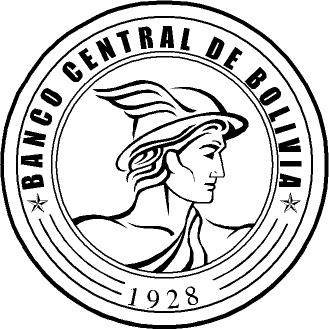 